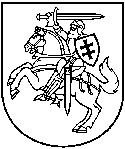 APLINKOS APSAUGOS AGENTŪRATARŠOS INTEGRUOTOS PREVENCIJOS IR KONTROLĖSLEIDIMAS Nr. TU(1)-37/T-U.4-5/2017(Juridinio asmens kodas)UAB„Rokiškio pieno gamyba“ Pramonės g. 8, Utena tel. (8-389) 64402(ūkinės veiklos objekto pavadinimas, adresas, telefonas)UAB„Rokiškio pieno gamyba“ Pramonės g. 8, Utena tel. (8-389) 64402,faks.: (8-389) 64404, el.p.: rokiskio.pienas@rokiskio.com (veiklos vykdytojas, jo adresas, telefono, fakso Nr., elektroninio pašto adresas)Leidimą (be priedų) sudaro 40 lapų.Išduotas Utenos RAAD 2006 m. sausio 27 d.					Atnaujintas 2010 m. gruodžio 17 d.  Koreguotas 2011 m. lapkričio 16 d. Koreguotas 2013 m. lapkričio  29  d.Pakeistas Aplinkos apsaugos agentūros 2017 m. rugpjūčio          d.											A.V.Šio leidimo parengti 3 egzemplioriai.Paraiška leidimui pakeisti suderinta su: Nacionaliniu visuomenės sveikatos centro prie Sveikatos apsaugos ministerijos Utenos departamentu 2017-05-31 raštu Nr. 2.9-583(16.10.6.9.11)______________________________________________________________________________(derinusios institucijos pavadinimas, suderinimo data)I. BENDROJI DALIS1. Įrenginio pavadinimas, gamybos (projektinis) pajėgumas arba vardinė (nominali) šiluminė galia, vieta (adresas).UAB „Rokiškio pieno gamyba“, veiklą vykdo adresu Pramonės g. 8, Utenoje. Bendrovės gamybos pajėgumas 273750 t/metus perdirbamo žaliavinio pieno. 2. Ūkinės veiklos aprašymas.Į pieno priėmimo skyrių priimtas pienas yra sukaupiamas į talpas, iš kurių nukreipiamas šviežių pieno produktų gamybai (pienui, kefyrui, jogurtų mišiniams, grietinės ir kt. produktų gamybai), taip pat gaminant lieso pieno miltelius, separavimo metu gautas liesas pienas gali būti naudojamas lieso pieno miltelių gamybai, o gauta grietinėlė naudojama pagal poreikį: eksportuojama, gaminamas sviestas eksportui (po 25kg) arba vietos rinkai (fasuotas po 170g, 180g, 200g.)Gauta grietinėlė iš AB „Rokiškio sūris“ ar UAB „Rokiškio pieno gamyba“, Ukmergės filialo, nukreipiama į sviesto cecho aparatinį skyrių, kur yra termiškai apdorojama ir naudojama pagal poreikį: eksportuojama, naudojama sviesto gamybai, tepiųjų riebalų mišinių gamybai ar kt. pagal gamybinį poreikį.Iš AB „Rokiškio sūris“ gautas išrūgų baltymų koncentratas naudojamas sausiems išrūgų baltymų koncentratams gaminti (IBK-34, IBK-80 produktų gamybai). Sviesto gamybos metu gautos pasukos yra nukreipiamos raugintų pasukų gamybai, arba pasukų miltelių gamyboje.Šviežių pieno produktų gamybos cechas (ŠPPGC):Projektinis pajėgumas (žaliaviniu pieno kiekio) yra 200 t/parą. Papildomai galima perdirbti grietinėlės 26-28 t/parą.ŠPPG ceche pagrindinė gamyba vykdoma panaudojant normalizavimo – pasterizavimo linijas REDA. Jomis ruošiami reikalingo riebumo mišiniai  pieno, kefyro, jogurto gamybai. Atskirta grietinėlė ir grietinėlė gauta separuojant pieną yra nukreipiami pasterizuotos grietinės ir grietinės bei grietinės ir augalinių mišinių gamybai.Ceche taip pat gaminamos raugintos pasukos. Pasukos atkeliauja iš sviesto cecho. Tai sviesto gamybos antrinė žaliava.Grietinės ir grietinėlės mišiniai apdorojami 6000 kg/h našumo pasterizavimo linija.Pagal receptūrą paruošti mišiniai jogurtų gamybai apdorojami 2 000 kg/ h našumo pasterizavimo linija.Sviesto cechasProjektinis pajėgumas iki 50 tonų/parą sviesto arba apie 110 tonų/parą perdirbamos grietinėlės. Gaminamas 82 % rieb. Sviestas ir įvairaus riebumo tepūs augalinių riebalų mišiniai.Sausųjų pieno produktų gamybos cechas (SPPGC)Projektinis pajėgumas apie 380 tonų/parą priimamos žaliavos, skirtos sausų produktų gamybai. Ceche yra gaminama IBK-34, IBK-80, lieso pieno bei nenugriebto pieno milteliai, pasukų milteliai.Pagamintų sausų produktų kieku projektinis pajėgumas yra 38 tonos/parą. Kiekvienam produktui yra taikomi skirtingi technologiniai procesai. Dalis įrengimų naudojami tik vieno ar kito produkto gamybai.   Išrūgų baltymų koncentratas IBK-80.Skystas išrūgų baltymų koncentratas pieno priėmimo skyriuje atšaldomas, suleidžiamas į tam skirtas talpas, iš kurių paduodamas į separavimo- pasterizavimo liniją. Po pasterizacijos skystas išrūgų baltymų koncentratas ultrafiltruojamas (ultrafiltracijai naudojamas minkštas vanduo). Po ultrafiltracijos gautas retentatas sukaupiamas tam skirtose talpose. Iš talpų retentatas pašildomas ir paduodamas į džiovyklą. Tirpiam IBK-80 gaminti įterpiamas lecitinas. Iš džiovyklos per vibroatšaldytoją ir sietą milteliai patenka į sauso produkto bunkerius, iš kurių nukreipiami fasavimui. Fasuoti milteliai sukraunami ant palečių, sandėliuojami ir realizuojamiSviestas (grietinėlė)Pienas, gautas į priėmimo skyrių, yra atšaldomas ir sukaupiamas talpose. Jeigu sviesto gamybai naudojama atvežta grietinėlė, ji nukreipiama į talpas, iš kurių nukreipiama pasterizacijai. Jeigu naudojamas pienas, iš priėmimo talpų pienas perpumpuojamas separavimui- pasterizavimui. Gauta grietinėlė po pasterizavimo atšaldoma ir suleidžiama į talpas brandinimui. Iš šios talpos grietinėlė gali būti nukreipiama eksportavimui, arba paduodama į muštuvą sviestui gaminti. Sviestas, išėjęs iš muštuvo, pakuojamas, atšaldomas ir realizuojamas.Pasterizuotas pienas.Gautas pienas priėmimo skyriuje atšaldomas ir sukaupiamas į talpas. Iš talpų pienas yra paduodamas į separavimo- pasterizavimo liniją, kur yra atliekamas pirminis pieno apdorojimas.  Po pasterizacijos pienas yra atšaldomas, sukaupiamas į talpas, iš kurių atliekamas pasterizuoto pieno fasavimas. Išfasuotas pienas sandėliuojamas ir realizuojamas.Kefyras.Gautas pienas, skirtas kefyro gamybai, priėmimo skyriuje atšaldomas ir sukaupiamas į talpas. Iš priėmimo talpų pienas nukreipiamas separavimui- pasterizavimui. Didesnio riebumo kefyrui gaminti įterpiama grietinėlė. Po pasterizacijos pienas, skirtas kefyro gamybai, atvėsinamas iki rauginimo temperatūros suleidžiamas į talpą, kur pienas užraugiamas. Pasibaigus rūgimo procesui, kefyras išmaišomas, atvėsinamas ir paduodamas į fasavimo automatą. Išfasuotas kefyras priduodamas į sandėlį, kur vyksta brandinimo procesas, tolimesnis sandėliavimas ir realizavimas.Grietinė. Grietinės ir augalinių riebalų mišiniai.	Pienas, skirtas grietinės gamybai, priėmimo skyriuje atšaldomas ir sukaupiamas į talpas. Iš talpų pienas paduodamas į separavimo- pasterizavimo liniją. Gauta reikiamo riebumo grietinėlė atšaldoma ir sukaupiama į talpą (mažo riebumo grietinei įterpiamas tirštiklis). Gaminant grietinės ir augalinių riebalų mišinį, paruošta lieso pieno ir augalinių riebalų emulsija sumaišoma su grietinėle.Iš šios talpos grietinėlė (ar mišinys) nukreipiamas pasterizacijai. Po pasterizacijos grietinėlė atšaldoma iki užraugimo temperatūros ir suleidžiama į rauginimo talpą. Grietinėlė užraugiama talpoje. Pasibaigus rūgimo procesui, grietinėlė atvėsinama, paduodama į fasavimo automatą. Išfasuota grietinė priduodama į sandėlį brandinimui, tolimesniam sandėliavimui ir realizavimui.         JogurtasĮ pieno priėmimo skyrių gautas pienas yra atšaldomas ir sukaupiamas talpose. Iš šių talpų pienas nukreipiamas separavimo- pasterizavimo procesui. Gautas reikiamo riebumo pienas suleidžiamas į talpą, skirtą jogurto mišiniui ruošti, kur sudedami visi reikalingi priedai (tirštikliai, pieno baltymai ar kt.). Paruoštas mišinys iš talpos nukreipiamas pasterizacijos procesui, po pasterizacijos atvėsinamas iki rauginimo temperatūros ir suleidžiamas į rauginimui skirtą talpą, kur yra užraugiamas. Pasibaigus rūgimo procesui, mišinys atvėsinamas, suleidžiamas į talpą, kur gali būti sumaišomas su džemu ar kitu priedu ir paduodamas į fasavimo automatą. Išfasuotas produktas priduodamas į sandėlį brandinimui. Pasibaigus brandinimo procesui atliekamas tolimesnis jogurto sandėliavimas ir realizavimas.         Rūgpienis         Gautas pienas, skirtas rūgpienio gamybai, pieno priėmimo skyriuje atšaldomas ir suleidžiamas į talpas. Iš talpų paduodamas į separavimo-pasterizavimo liniją. Po pasterizacijos reikiamo riebumo atvėsintas iki raugimo temperatūros  pienas suleidžiamas į talpą, užraugiamas. Mišinys nukreipiamas į fasavimo automatą ir išfasuojamas. Išfasuotas produktas rauginamas, o pasibaigus rauginimo procesui, priduodamas į sandėlį, atšaldomas ir realizuojamas.         GrietinėlėPienas, naudojamas pasterizuotos grietinėlės gamybai, priėmimo skyriuje yra atšaldomas ir sukaupiamas į talpas. Iš talpų pienas paduodamas į separavimo-pasterizavimo liniją. Po pieno separavimo gauta grietinėlė sukaupiama talpoje, iš kurios paduodama pasterizacijai. Po pasterizacijos grietinėlė atšaldoma, sukaupiama į talpą, iš kurios yra atliekamas pilstymas ir pakavimas. Fasuota grietinėlė sandėliuojama ir realizuojama.Nugriebto pieno milteliai, pasukų milteliai.Pienas, skirtas nugriebto pieno miltelių gamybai, pieno priėmimo skyriuje atšaldomas, sukaupiamas į talpas, iš kurių nukreipiamas į separavimo-pasterizavimo liniją. Po separavimo gauta grietinėlė nukreipiama pagal poreikį: pvz.sviesto gamybai, o gautas liesas pienas pasterizuojamas, atšaldomas ir sukaupiamas į talpą. Jeigu gaminami pasukų milteliai- pasukos, gautos iš sviesto gamybos sukaupiamos talpoje.Iš talpos liesas pienas gali būti paduodamas į atvirkštinio osmoso (RO) liniją arba tiesiai į vakuuminio išgarinimo aparatą, kur liesas pienas (pasukos) yra sutirštinamos. Iš vakuumo aparato sutirštintas liesas pienas (pasukos sukaupiamos tarpinėje talpoje, o iš jos paduodama į džiovyklą. Milteliai išėję iš džiovyklos per vibroatšaldytoją ir sietą pneumo transportu paduodami į sauso produkto bunkerius, iš kurių milteliai patenka į fasavimo automatą. Išfasuotas produktas sukraunamas ant palečių, sandėliuojamas ir transportuojamas.Sausasis išrūgų baltymų koncentratas.Gautas į priėmimo skyrių skystasis išrūgų baltymų koncentratas atšaldomas, suleidžiamas į talpas, iš kurių yra nukreipiamas į pasterizacijos liniją, po pasterizacijos skystasis išrūgų baltymų koncentratas paduodamas į talpas, iš kurių siurblio pagalba paduodamas į išgarinimo aparatą. Sutirštintas skystas išrūgų baltymų koncentratas siurblio pagalba paduodamas į džiovyklą. Iš džiovyklos per vibroatšaldytoją, suspausto oro pagalba, vamzdynais paduodamas į fasavimo talpas. Iš fasavimo talpų per sietą, magnetą, IBK milteliai nukreipiami į fasavimo liniją. Išfasuoti milteliai yra sandėliuojami ir nukreipiami realizacijai.Tepūs riebalų mišiniai.Pienas ar grietinėlė, gauta į priėmimo skyrių, yra atšaldoma ir sukaupiama į talpas, iš kurių yra nukreipiama separavimui ir pasterizavimui.Produkto gamybai yra naudojami kieti augaliniai riebalai. Ruošiama emulsija iš augalinių riebalų ir lieso pieno, kuri gaunama srovėje maišant šiltus augalinius riebalus su liesu pienu, emulsija pasterizuojama ir nukreipiama į talpas, kuriose yra sumaišoma su grietinėle. Paruoštas mišinys išmaišomas, atšaldomas iki brandinimo temperatūros ir brandinamas. Po brandinimo grietinėlės emulsijos mišinys nukreipiamas tepaus riebalų mišinio gamybai į muštuvą. Iš muštuvo keliaujantis tepus riebalų mišinys fasuojamas, atšaldomas, sandėliuojamas ir realizuojamas. Informacija apie įrenginių priskyrimą prie potencialiai pavojingų įrenginių. Gamybos srautų diagramos Priedas nr. 53. Veiklos rūšys, kurioms išduodamas leidimas:1 lentelė. Įrenginyje leidžiama vykdyti ūkinė veikla Kitos įrenginyje vykdomos veiklos: Garo gamyba, 2- katilai TF-25, kuras- dujos ir mazutas. Gamina 8 t/h  ir 12 t/h garo; Šilumos gamyba degiklis 2,5 MW; Pagalbinio ūkio/padalinio veikla (suvirinimas, akumuliatorių pakrovimas, amoniakinė kompresorinė mazuto sandėliavimas).4. Veiklos rūšys, kurioms priskirta šiltnamio dujas išmetanti ūkinė veikla, įrenginio gamybos (projektinis) pajėgumas. Pagal Šiltnamio dujų apyvartinių taršos leidimų išdavimo ir prekybos jais tvarkos aprašo 1 priedą veiklos rūšys, vykdomos įrenginyje, nepriskiriamos veiklos rūšims, kurioms reikalingas leidimas išmesti šiltnamio dujas.5. Informacija apie įdiegtą vadybos sistemą.Bendrovėje įdiegta aplinkosaugos vadybos pagal ISO 14001;2004 standartą sistema.6. Asmenų atsakomybė pagal pateiktą deklaraciją.Paraiškos deklaracijoje, kurią pasirašė UAB „Rokiškio pieno gamyba“ gamybos ir administracijos direktorius Bronius Trumpa, nurodoma, kad Paraiškoje pateikta informacija yra teisinga, tiksli ir visa.2 lentelė. Įrenginio atitikties GPGB palyginamasis įvertinimas bendriesiems GPGBII. LEIDIMO SĄLYGOS3 lentelė. Aplinkosaugos veiksmų planasBendrovėje naudojamos technologijos atitinka ES GPGB reikalavimus, todėl aplinkosaugos veiksmų planas nesudaromas.7. Vandens išgavimasVanduo imamas iš UAB ,,Utenos vandenys” pagal 2014-06-02 geriamojo vandens ir nuotekų šalinimo sutarties Nr. AB-5-403 2016-08-30 priedą Nr.1. Priedas Nr.104 lentelė. Duomenys apie paviršinį vandens telkinį, iš kurio leidžiama išgauti vandenį, vandens išgavimo vietą ir leidžiamą išgauti vandens kiekįLentelė nepildoma, vanduo iš paviršinių vandens telkinių nėra išgaunamas.5 lentelė. Duomenys apie leidžiamą išgauti požeminio vandens kiekįLentelė nepildoma, požeminis vanduo  neišgaunamas.8. Tarša į aplinkos orą6 lentelė. Leidžiami išmesti į aplinkos orą teršalai ir jų kiekis7 lentelė. Leidžiama tarša į aplinkos orą8 lentelė. Leidžiama tarša į aplinkos orą esant neįprastoms (neatitiktinėms) veiklos sąlygoms9. Šiltnamio efektą sukeliančios dujos (ŠESD)9 lentelė. Veiklos rūšys ir šaltiniai, iš kurių į atmosferą išmetamos ŠESD, nurodytos Lietuvos Respublikos klimato kaitos valdymo finansinių instrumentų įstatymo 1 priedePagal Šiltnamio dujų apyvartinių taršos leidimų išdavimo ir prekybos jais tvarkos aprašo 1 priedą veiklos rūšys, vykdomos įrenginyje, nepriskiriamos veiklos rūšims, kurioms reikalingas leidimas išmesti šiltnamio dujas.10. Teršalų išleidimas su nuotekomis į aplinką ir (arba) kanalizacijos tinklus.Gamybinės-buitinės nuotekos atiduodamos UAB ,Utenos vandenys” pagal 2014-06-02 geriamojo vandens ir nuotekų šalinimo sutarties Nr. AB-5-403 2016-08-30 priedą Nr.1.Paviršinės nuotekos atiduodamos į miesto lietaus nuotekų tinklus pagal 2010 m. kovo 24 d. sutartį su šiuos tinklus eksploatuojančia įmone UAB ,,Utenos komunalininkas“.Priedas Nr. 1210 lentelė. Leidžiama nuotekų priimtuvo apkrova11 lentelė. Į gamtinę aplinką leidžiamų išleisti nuotekų užterštumas         Lentelė nepildoma, nuotekos į gamtinę aplinką neišleidžiamos.11. Dirvožemio apsauga. Reikalavimai, kuriais siekiama užkirsti kelią teršalų išleidimui į dirvožemį. Laikytis bendrų dirvožemio apsaugos reikalavimų bei užtikrinti, kad dirvos užteršimo rizika būtų apribota tiek, kiek įmanoma.12. Atliekų susidarymas, naudojimas ir (ar) šalinimas:12 lentelė. Susidarančios atliekos3 lentelė. Leidžiamos naudoti atliekos (atliekas naudojančioms įmonėms)Lentelė nepildoma, nes įmonė atliekų nenaudoja.14 lentelė. Leidžiamos šalinti atliekos (atliekas šalinančioms įmonėms)Lentelė nepildoma, nes įmonė atliekų nešalina.15 lentelė. Leidžiamas laikinai laikyti atliekų kiekis16 lentelė. Leidžiamas laikyti atliekų kiekisLentelė nepildoma, nes įmonė atliekų nelaiko.13. Papildomos sąlygos pagal Atliekų deginimo aplinkosauginių reikalavimus, patvirtintus Lietuvos Respublikos aplinkos ministro 2002 m. gruodžio 31 d. įsakymu Nr. 699 (Žin., 2003, Nr. 31-1290; 2005, Nr. 147-566; 2006, Nr. 135-5116;2008, Nr. 111-4253; 2010, Nr. 121-6185; 2013, Nr. 42-2082).Įmonė nevykdo atliekų deginimo veiklos.14. Papildomos sąlygos pagal Atliekų sąvartynų įrengimo, eksploatavimo, uždarymo ir priežiūros po uždarymo taisyklių, patvirtintų Lietuvos Respublikos aplinkos ministro 2000 m. spalio 18 d. įsakymu Nr. 444 (Žin., 2000, Nr. 96-3051), reikalavimus.Įmonė atliekų nešalina ir sąvartynų neeksploatuoja.15. Atliekų stebėsenos priemonės.Atliekų apskaita vykdoma vadovaujantis LR aplinkos ministro 2011 m. gegužės 3 d. įsakymu Nr. Dl-367 patvirtintų “Atliekų susidarymo ir tvarkymo apskaitos ir ataskaitų teikimo taisyklių” (Žin., 2011, Nr. 57-2720) nuostatomis.16. Reikalavimai ūkio subjektų aplinkos monitoringui (stebėsenai), ūkio subjekto monitoringo programai vykdyti.Teršalų kontrolė ir matavimai turi būti vykdomi pagal Ūkio subjektų aplinkos monitoringo nuostatų, patvirtintų Lietuvos Respublikos aplinkos ministro 2009 m. rugsėjo 16 d. įsakymu Nr. D1-546 „Dėl ūkio subjektų aplinkos monitoringo nuostatų patvirtinimo“ reikalavimus parengtą ir nustatyta tvarka suderintą ūkio subjektų aplinkos monitoringo programą. 17. Reikalavimai triukšmui valdyti, triukšmo mažinimo priemonės. Artimiausioje gyvenamojoje aplinkoje turi būti užtikrinami Lietuvos higienos normos HN 33:2011 „Triukšmo ribiniai dydžiai gyvenamuosiuose ir visuomeninės paskirties pastatuose bei jų aplinkoje“, patvirtintos Lietuvos Respublikos sveikatos apsaugos ministro 2011 m. birželio 13 d. įsakymu Nr. V-604 „Dėl Lietuvos higienos normos HN 33:2011 „Triukšmo ribiniai dydžiai gyvenamuose ir visuomeninės paskirties pastatuose bei jų aplinkoje“ patvirtinimo“ reglamentuojami triukšmo lygiai.18. Įrenginio eksploatavimo laiko ribojimasĮrenginio eksploatavimo laikas neribojamas.19. Sąlygos kvapams sumažinti, pvz., rezervuarų uždengimas / uždarymas, garų, susidarančių užpildant rezervuarus, surinkimas ir apdorojimas, tinkamas rezervuarų įrengimas, spalvos parinkimas (dėl šilumos absorbcijos tamsios spalvos padidina lakių medžiagų garavimą).Artimiausioje gyvenamojoje aplinkoje turi būti užtikrinta Lietuvos higienos normos HN 121:2010 „Kvapo koncentracijos ribinė vertė gyvenamosios aplinkos ore“, patvirtintos Lietuvos Respublikos sveikatos apsaugos ministro 2010 m. spalio 4 d. įsakymu Nr. V-885 „Dėl Lietuvos higienos normos HN 121:2010 „Kvapo koncentracijos ribinės vertė gyvenamosios aplinkos ore ir kvapų kontrolės gyvenamosios aplinkos ore taisyklių patvirtinimo“ reglamentuojama kvapo vertė.20. Kitos leidimo sąlygos ir reikalavimai pagal Taisyklių 65 punktą.   1. Bendrovė privalo reguliariai ir laiku kompetentingoms aplinkosaugos institucijoms teikti reikiamas ataskaitas.   2. Įrenginių operatorius privalo pranešti Aplinkos apsaugos agentūrai ir Utenos RAAD apie bet kokius planuojamus įrenginio pobūdžio arba veikimo pasikeitimus ar išplėtimą, kuris gali daryti poveikį aplinkai.3 Veiklos vykdytojas privalo nedelsiant pranešti Utenos RAAD apie pažeistas šio leidimo sąlygas, didelį poveikį aplinkai turintį incidentą arba avariją ir nedelsiant imtis priemonių apriboti poveikį aplinkai ir užkirsti kelią galimiems incidentams ir avarijoms ateityje.    4. Iki pilno veiklos nutraukimo veiklos vietos būklė turi būti pilnai sutvarkyta, kaip numatyta įrenginio projekte, planuose ir reglamentuose. Galutinai nutraukdamas veiklą, jos vykdytojas privalo įvertinti dirvožemio ir požeminių vandenų užterštumo būklę pavojingų medžiagų atžvilgiu. Jei dėl įrenginio eksploatavimo pastarieji labai užteršiami šiomis medžiagomis, ir jų būklė skiriasi nuo pirminės būklės eksploatavimo pradžioje, veiklos vykdytojas turi imtis būtinų priemonių dėl tos taršos mažinimo, siekdamas atkurti tą eksploatavimo vietos būklę.    5. Rinkti informaciją apie vykdomos ūkinės veiklos geriausiai prieinamas technologijas ir ieškoti galimybių jas pritaikyti. Pasikeitus norminiams dokumentams, atsiradus naujiems ar įdiegus naujus technologinius, gamybinius sprendinius – peržiūrėti įrenginio atitikimą Geriausiems prieinamiems gamybos būdams ir esant poreikiui pakeisti TIPK leidimą.   6. Vadovautis ūkio subjektų aplinkos monitoringo nuostatų, patvirtintų Lietuvos Respublikos aplinkos ministro 20019-09-16 įsakymu Nr. D1-546 „Dėl ūkio subjektų aplinkos monitoringo nuostatų patvirtinimo“ reikalavimais.7. Artimiausioje gyvenamojoje aplinkoje turi būti užtikrinami Lietuvos higienos normos HN 33:2011 „Triukšmo ribiniai dydžiai gyvenamuosiuose ir visuomeninės paskirties pastatuose bei jų aplinkoje“, patvirtintos Lietuvos Respublikos sveikatos apsaugos ministro 2011 m. birželio 13 d. įsakymu Nr. V-604 „Dėl Lietuvos higienos normos HN 33:2011 „Triukšmo ribiniai dydžiai gyvenamuose ir visuomeninės paskirties pastatuose bei jų gyvenamoje aplinkoje“ patvirtinimo“, reglamentuojami triukšmo lygiai.   8. Artimiausioje gyvenamojoje aplinkoje turi būti užtikrinta Lietuvos higienos normos HN 121:2010 „Kvapo koncentracijos ribinė vertė gyvenamosios aplinkos ore“ ir kvapų kontrolės gyvenamosios aplinkos ore taisyklių patvirtinimo“ reglamentuojama kvapo vertė.   9. Apskaitos ir matavimo prietaisai turi atitikti jiems keliamus metrologinius reikalavimus. 10. Visi bendrovės vykdomo aplinkos monitoringo taškai turi būti saugiai įrengti, pažymėti ir saugojami nuo atsitiktinio jų sunaikinimo. 11. Užtikrinti saugų skysto kuro rezervuarų naudojimą ir priežiūrą, vykdyti saugomų medžiagų nuotėkio kontrolę bei savalaikius talpyklų būklės tikrinimus.TARŠOS INTEGRUOTOS PREVENCIJOS IR KONTROLĖS LEIDIMO Nr. TU(1)-37/T-U.4-5/2017PRIEDAI1. UAB „Rokiškio pieno gamyba“, esančios Pramonės g. 8, Utenoje paraiška Taršos integruotos prevencijos ir kontrolės leidimui pakeisti be priedų (57 psl.).2. Paraiškos derinimo su Nacionalinio visuomenės sveikatos centro prie Sveikatos apsaugos ministerijos Utenos departamentu 2017-05-31 rašto Nr. 2.9-583(16.10.6.9.11) kopija (1 psl.).3. Susirašinėjimai su veiklos vykdytoju ir kitomis institucijomis: 3.1. Aplinkos apsaugos agentūros 2017-04-12 rašto Nr. (28.1)-A4-3918 „Dėl UAB „Rokiškio pieno gamyba“ paraiškos TIPK leidimui pakeisti“ ir 2017-05-24 rašto Nr. (28.1)-A4-5434 „Dėl UAB „Rokiškio pieno gamyba“ paraiškos TIPK leidimui pakeisti“, siųstų Nacionalinio visuomenės sveikatos centro prie Sveikatos apsaugos ministerijos Utenos departamentui, kopijos (2 psl.);3.2. Aplinkos apsaugos agentūros 2017-04-12 rašto Nr. (28.1.)-A4-3917 „Pranešimas apie gautą UAB „Rokiškio pieno gamyba“ paraišką TIPK leidimui pakeisti“, siųsto Utenos rajono savivaldybei, kopija (2 psl.);3.3. Aplinkos apsaugos agentūros 2017-04-12 rašto Nr. (28.1)-A4-3919 „Dėl UAB „Rokiškio pieno gamyba“ paraiškos TIPK leidimui pakeisti“, siųsto Utenos regiono aplinkos apsaugos departamentui, kopija (1psl.);3.4. Aplinkos apsaugos agentūros 2017-04-12 rašto Nr. (28.1)-A4-3920 „Dėl skelbimo paskelbimo laikraštyje „Lietuvos žinios“, siųsto UAB „Lietuvos žinios“, kopija (1 psl.); 3.5. Aplinkos apsaugos agentūros 2017-05-24 rašto Nr. (28.1)-A4-5435 „Dėl UAB „Rokiškio pieno gamyba“ paraiškos TIPK leidimui pakeisti“, siųsto UAB „Rokiškio pieno gamyba“, kopija (2 psl.);3.6. Aplinkos apsaugos agentūros 2017-07-28 rašto Nr. (28.1)-A4-7791 „Sprendimas dėl UAB „Rokiškio pieno gamyba“ paraiškos TIPK leidimui pakeisti priėmimo“, siųsto UAB „Rokiškio pieno gamyba“, kopija (1 psl.).4. Ūkio subjektų aplinkos monitoringo programa (9 psl.).2017 m. rugpjūčio          d.          (Priedų sąrašo sudarymo data)AAA direktorius                                                            Robertas Marteckas                 _____________                                                                                            (Vardas, pavardė)                             (parašas)			         A. V300561844DirektoriusRobertas Marteckas(Vardas, pavardė)(Parašas)Įrenginio pavadinimasĮrenginyje leidžiamos vykdyti veiklos rūšies pavadinimas pagal Taisyklių 1 priedą ir kita tiesiogiai susijusi veikla12UAB “Rokiškio pieno gamyba”6.4.3 pieno apdorojimas ir perdirbimas, kai per dieną priimama daugiau kaip 200 t pieno (metinis vidurkis)Eil. Nr.Poveikio aplinkai kategorijaNuoroda į ES GPGB informacinius dokumentus, anotacijasNuoroda į ES GPGB informacinius dokumentus, anotacijasGPGB technologijaSu GPGB taikymu susijusiosvertės, vnt.Su GPGB taikymu susijusiosvertės, vnt.AtitikimasAtitikimasPastabos12334556671.Įrenginių optimizavimas taršai mažintiGPGB pieno pramonėje(5.2.5 skyrius)GPGB pieno pramonėje(5.2.5 skyrius)1) Dalinai homogenizuoti pieną--AtitinkaAtitinkaUAB ,,Utenos pieno gamyba” naudoja homogenizatorius2.Įrenginių optimizavimas taršai mažintiGPGB pieno pramonėje(5.2.5 skyrius)GPGB pieno pramonėje(5.2.5 skyrius)2) Pakeisti pasterizatorius, pasterizuojančius produktus partijomis, veikiančiais nepertraukiamu būdu--Atitinka Atitinka UAB ,,Utenos pieno gamyba” naudoja nepertraukiamo darbo pasterizatorius3.Energijos taupymasGPGB pieno pramonėje(5.2.5 skyrius)GPGB pieno pramonėje(5.2.5 skyrius)3) Naudoti regeneracinius šilumos mainus pasterizavimo metu--AtitinkaAtitinkaUAB ,,Utenos pieno gamyba” naudoja regeneracinius šilumos mainus pasterizavimo metu 4.Įrenginių optimizavimas taršai mažintiGPGB pieno pramonėje(5.2.5 skyrius)GPGB pieno pramonėje(5.2.5 skyrius)4) Sumažinti išcentrinių separatorių valymo dažnumą, pagerinant pieno košimą pradžioje ir skaidrinimą--Atitinka Atitinka UAB ,,Utenos pieno gamyba” naudoja savaime išsivalančius separatorius; pieno filtrus5.Įrenginių optimizavimas taršai mažinti, nuotekų taršos mažinimasGPGB pieno pramonėje(5.2.5 skyrius)GPGB pieno pramonėje(5.2.5 skyrius)5) Siekiant išvengti praradimų ir sumažinti nuotekų užterštumą, komponentus ir priedus dėti laiku--AtitinkaAtitinkaUAB ,,Utenos pieno gamyba” priedai dedami griežtai laikantis technologinių, receptūrų ir instrukcijų reikalavimų6.Įrenginių optimizavimas taršai mažinti, nuotekų taršos mažinimasGPGB pieno pramonėje(5.2.5 skyrius)GPGB pieno pramonėje(5.2.5 skyrius)6) Pagerinti atskiestų, bet kitaip neužterštų produktų, susidarančių pirminio plovimo metu, pasterizatoriaus paleidimo, sustabdymo ir pakeitimo metu bei plaunant kitus įrenginius ir vamzdynus, regeneravimą.  Tiesiogiai nustatant pereinamuosius taškus tarp produkto ir vandens fazės, gali būti matuojamas srauto tūris arba tankis; matuojant tankį naudojami savitojo laidumo jutikliai ir padriki šviesos drumstumo jutikliai. Tokiu būdu atskiriamas vanduo nuo produkto--AtitinkaAtitinkaUAB ,,Utenos pieno gamyba” įdiegta gamybos technologinių procesų valdymo sistema užtikrinanti tikslų komandų vykdymą7.Įrenginių optimizavimas taršai mažintiGPGB pieno pramonėje(5.2.5 skyrius)GPGB pieno pramonėje(5.2.5 skyrius)7) Dideliems pieno produktų kiekiams su dideliu išsišakojusiu vamzdynu naudoti keletą mažų UĮV sistemų vietoj centralizuotos UĮV sistemos--Atitinka Atitinka  UAB ,,Utenos pieno gamyba” naudojama optimali pieno produktų paskirstymo sistema8.Vandens išteklių taupymas, nuotekų taršos mažinimasGPGB pieno pramonėje(5.2.5 skyrius)GPGB pieno pramonėje(5.2.5 skyrius)8) Pakartotinai naudoti aušinimo vandenį, panaudotą plovimo vandenį, kondensatus, gautus džiovinimo ir garinimo metu, tirpalus, kurie susidaro membraninio atskyrimo procesuose ir galiausiai plovimo vandenį, kuris gaunamas po valymo, jei nekeliami higienos reikalavimai, susiję su pakartotiniu naudojimu--AtitinkaAtitinkaUAB ,,Utenos pieno gamyba” naudoja grąžintą kondensatą garo gamybai; įdiegtas daugkartinis plovimo tirpalų panaudojimas CIP sistemoje higienos normų ribose; naudojamas po filtracijos procesų gautas švarus vanduo 9.Išteklių taupymas, taršos mažinimasGPGB pieno pramonėje(5.2.5 skyrius)GPGB pieno pramonėje(5.2.5 skyrius)9) Pasiekti sąnaudų ir išmetamų teršalų kiekius, kurie gali būti pasiekti taikant geriamo pieno gamybos procesuose GPGBEnergijos sąnaudos 0,07-0,2 kWh/lVandens sąnaudos 0,6-1,8 l/lNuotekos 0,8-1,7 l/lEnergijos sąnaudos 0,07-0,2 kWh/lVandens sąnaudos 0,6-1,8 l/lNuotekos 0,8-1,7 l/lAtitinkaAtitinkaUAB ,,Utenos pieno gamyba” diegia našią įrangą, optimizuoja vamzdynų schemas, mažina vamzdynų ilgius, taiko energijos taupymo, pakartotino naudojimo sistemas10.Išteklių taupymas, taršos mažinimasGPGB pieno pramonėje(5.2.5 skyrius)GPGB pieno pramonėje(5.2.5 skyrius)10) GPGB pieno miltelių gamybai10.1 naudoti daugybinio poveikio garintuvus (daugiapakopis garinimas), optimizuojant garų pakartotinį suslėgimą, susijusį su šilumos ir galios buvimu įrenginyje, kad sukoncentruoti skystą pieną prieš purškiamąjį džiovinimą ir po to einantį verdančio sluoksnio džiovintuvą10.2 įdiegti išankstinę liepsnos signalizavimo sistemą, pavyzdžiui CO detektorius, kad sumažinti sprogimo riziką purškiamuosiuose džiovintuvuose10.3 pasiekti šiuos sąnaudų ir emisijų lygmenis:Energijos sąnaudos 0,3-0,4 kWh/lVandens sąnaudos 0,8-1,7 l/lNuotekos 0,8-1,5 l/lEnergijos sąnaudos 0,3-0,4 kWh/lVandens sąnaudos 0,8-1,7 l/lNuotekos 0,8-1,5 l/lAtitinkaAtitinkaUAB ,,Utenos pieno gamyba” prieš produkto džiovinimą atliekami tirštinimo procesai; džiovintuvuose įdiegta automatinė gaisro gesinimo sistema 11.Išteklių taupymas, taršos mažinimasGPGB pieno pramonėje(5.2.5 skyrius)GPGB pieno pramonėje(5.2.5 skyrius)11) Pašalinti sviesto liekanas iš vamzdyno, naudojant atšaldytą sviesto bloką, kuris stumiamas suspausto oro pagalba--NeaktualuNeaktualuUAB ,,Utenos pieno gamyba” sviesto liekanos iš vamzdyno šalinamos mechaniniu būdu12.Vandens išteklių taupymas, nuotekų taršos mažinimasGPGB pieno pramonėje(5.2.5 skyrius)GPGB pieno pramonėje(5.2.5 skyrius)12) Prieš išplaunant vandeniu grietinės pašildytuvą, pradžioje jį išplauti nugriebtu pienu--NeaktualuNeaktualuUAB ,,Utenos pieno gamyba” gamybiniai įrenginiai plaunami laikantis instrukcijų reikalavimų13.Išteklių taupymas, taršos mažinimas13) GPGB sūrio gamybai13.1 pieno pašildymui naudoti išrūgų šilumą13.2 padidinti išrūgų regeneravimą ir jų panaudojimą13.3 atskirti išrūgų druskas (neturi būti maišomos su saldžiomis ar rūgščiomis išrūgomis)13.4 sumažinti riebalų ir sūrio smulkiasias daleles išrūgose ir siekiant jas surinkti, atskirti skysčių srautus13.5 sumažinti galimybes atsirasti rūgščioms išrūgoms siekiant išvengti sūraus tirpalo nutekėjimo į nuotekų valymo įrenginį, nusausinti sūdymo talpų arba platformos paviršių13.6 išrūgų miltelių gamyboje naudoti kelių pakopų garintuvus, optimizuoti garų pakartotinį suspaudimą, susijusį su šilumos ir galios kiekiu įrenginyje, kad sukoncentruoti išrūgas prieš purškiamąjį džiovinimą ir po to einantį verdančio sluoksnio džiovintuvą--NeaktualuNeaktualuUAB ,,Utenos pieno gamyba” sūrio negamina14.Išteklių taupymas, taršos mažinimas14) GPGB gaminant valgomuosius ledus14.1 pasiekti šiuos sąnaudų ir emisijų lygmenis:Energijos sąnaudos 0,6-2,8 kWh/lVandens sąnaudos 4,0-5,0 l/lNuotekos 2,7-4,0 l/lEnergijos sąnaudos 0,6-2,8 kWh/lVandens sąnaudos 4,0-5,0 l/lNuotekos 2,7-4,0 l/lNeaktualuNeaktualuUAB ,,Utenos pieno gamyba” ledų negamina1.Aplinkos apsaugos vadybaGPGB bendrai maisto, gėrimų ir pieno pramonėje (5.1 skyrius) GPGB bendrai maisto, gėrimų ir pieno pramonėje (5.1 skyrius) 1) mokyti darbuotojus ir užtikrinti, kad jie žinotų savo asmenines atsakomybes ir aplinkos apsaugos aspektus, kuriuos sukelia įmonės veikla--Atitinka Atitinka UAB ,,Utenos pieno gamyba” darbuotojai periodiškai mokomi. Mokymai apima ir asmenines atsakomybės bei aplinkos apsaugos aspektus2.Įrenginių optimizavimas taršai mažintiGPGB bendrai maisto, gėrimų ir pieno pramonėje (5.1 skyrius) GPGB bendrai maisto, gėrimų ir pieno pramonėje (5.1 skyrius) 2) sukonstruoti/parinkti įrenginį, kuris optimizuotų santykį tarp suvartojimo ir taršos bei palengvintų priimti sprendimus, susijusius su procesais ir jų priežiūra--Atitinka Atitinka UAB ,,Utenos pieno gamyba” dauguma gamybos procesų automatizuoti, tiksliai valdoma kiekvienas gamybos etapas.3.Triukšmo kontrolėGPGB bendrai maisto, gėrimų ir pieno pramonėje (5.1 skyrius) GPGB bendrai maisto, gėrimų ir pieno pramonėje (5.1 skyrius) 3) kontroliuoti keliamą triukšmą projektuojant, parenkant, valdant ir prižiūrint įrenginį:įskaitant transporto priemones, įskaitant triukšmingo įrenginio aptvėrimą--Atitinka Atitinka Visi triukšmingi įrenginiai yra patalpų viduje. Prie triukšmingiausių įrenginių ribojamas arba visai eliminuojamas pastovus darbuotojų buvimas. Naudojami elektra varomi krautuvai.4.Aplinkos apsaugos vadybaGPGB bendrai maisto, gėrimų ir pieno pramonėje (5.1 skyrius) GPGB bendrai maisto, gėrimų ir pieno pramonėje (5.1 skyrius) 4) naudoti reguliarias priežiūros programas--AtitinkaAtitinkaUAB ,,Utenos pieno gamyba” įdiegta Aplinkos apsaugos vadybos sistema ISO 14001:2004/LST EN ISO 14001:2005 Įdiegtos ir vykdomos aplinkosauginės procedūros. 5.Išteklių ir taršos mažinimasGPGB bendrai maisto, gėrimų ir pieno pramonėje (5.1 skyrius) GPGB bendrai maisto, gėrimų ir pieno pramonėje (5.1 skyrius) 5) valdyti metodologiją, nukreiptą išvengti ir sumažinti vandens ir energijos suvartojimą bei susidarančių atliekų kiekį--Atitinka Atitinka UAB ,,Utenos pieno gamyba” vadovaujasi sisteminiu požiūriu. Įmonėje yra paskirtas atsakingas už aplinkosaugą darbuotojas. Vykdomas nuotekų, oro taršos šaltinių išmetamų teršalų laboratorinė kontrolė, monitoringas. Suvartojamo vandens, elektros, šilumos apskaita ir pan. Atliktas „Technologinių procesų ir įrenginių energijos auditas“. Atliekos surenkamos, rūšiuojamos ir perduodamos tvarkytojams5.Išteklių ir taršos mažinimasGPGB bendrai maisto, gėrimų ir pieno pramonėje (5.1 skyrius) GPGB bendrai maisto, gėrimų ir pieno pramonėje (5.1 skyrius) 5.1) gauti vadovybės pritarimą valdymo, vadovavimo ir planavimo klausimais--Atitinka Atitinka UAB ,,Utenos pieno gamyba” vadovaujasi sisteminiu požiūriu. Įmonėje yra paskirtas atsakingas už aplinkosaugą darbuotojas. Vykdomas nuotekų, oro taršos šaltinių išmetamų teršalų laboratorinė kontrolė, monitoringas. Suvartojamo vandens, elektros, šilumos apskaita ir pan. Atliktas „Technologinių procesų ir įrenginių energijos auditas“. Atliekos surenkamos, rūšiuojamos ir perduodamos tvarkytojams5.Išteklių ir taršos mažinimasGPGB bendrai maisto, gėrimų ir pieno pramonėje (5.1 skyrius) GPGB bendrai maisto, gėrimų ir pieno pramonėje (5.1 skyrius) 5.2) analizuoti gamybos procesus, įskaitant atskirų procesų etapus, kad identifikuoti vietas, kur daugiausiai suvartojama vandens ir energijos bei didžiausia tarša, kad nustatyti galimybes sumažinti tai, atsižvelgiant į vandens kokybės, higienos ir maisto saugos reikalavimus--Atitinka Atitinka UAB ,,Utenos pieno gamyba” vadovaujasi sisteminiu požiūriu. Įmonėje yra paskirtas atsakingas už aplinkosaugą darbuotojas. Vykdomas nuotekų, oro taršos šaltinių išmetamų teršalų laboratorinė kontrolė, monitoringas. Suvartojamo vandens, elektros, šilumos apskaita ir pan. Atliktas „Technologinių procesų ir įrenginių energijos auditas“. Atliekos surenkamos, rūšiuojamos ir perduodamos tvarkytojams5.Išteklių ir taršos mažinimasGPGB bendrai maisto, gėrimų ir pieno pramonėje (5.1 skyrius) GPGB bendrai maisto, gėrimų ir pieno pramonėje (5.1 skyrius) 5.3) atlikti tikslų, užduočių ir sistemos ribų įvertinimą--Atitinka Atitinka UAB ,,Utenos pieno gamyba” vadovaujasi sisteminiu požiūriu. Įmonėje yra paskirtas atsakingas už aplinkosaugą darbuotojas. Vykdomas nuotekų, oro taršos šaltinių išmetamų teršalų laboratorinė kontrolė, monitoringas. Suvartojamo vandens, elektros, šilumos apskaita ir pan. Atliktas „Technologinių procesų ir įrenginių energijos auditas“. Atliekos surenkamos, rūšiuojamos ir perduodamos tvarkytojams5.Išteklių ir taršos mažinimasGPGB bendrai maisto, gėrimų ir pieno pramonėje (5.1 skyrius) GPGB bendrai maisto, gėrimų ir pieno pramonėje (5.1 skyrius) 5.4) atlikti galimybių identifikavimą, siekiant sumažinti vandens ir energijos suvartojimą, ir atliekų susidarymą, naudojant sisteminį požiūrį, tokį kaip „pinč“ technologija--Atitinka Atitinka UAB ,,Utenos pieno gamyba” vadovaujasi sisteminiu požiūriu. Įmonėje yra paskirtas atsakingas už aplinkosaugą darbuotojas. Vykdomas nuotekų, oro taršos šaltinių išmetamų teršalų laboratorinė kontrolė, monitoringas. Suvartojamo vandens, elektros, šilumos apskaita ir pan. Atliktas „Technologinių procesų ir įrenginių energijos auditas“. Atliekos surenkamos, rūšiuojamos ir perduodamos tvarkytojams5.Išteklių ir taršos mažinimasGPGB bendrai maisto, gėrimų ir pieno pramonėje (5.1 skyrius) GPGB bendrai maisto, gėrimų ir pieno pramonėje (5.1 skyrius) 5.5) atlikti įvertinimą ir įgyvendinamumo tyrimą--Atitinka Atitinka UAB ,,Utenos pieno gamyba” vadovaujasi sisteminiu požiūriu. Įmonėje yra paskirtas atsakingas už aplinkosaugą darbuotojas. Vykdomas nuotekų, oro taršos šaltinių išmetamų teršalų laboratorinė kontrolė, monitoringas. Suvartojamo vandens, elektros, šilumos apskaita ir pan. Atliktas „Technologinių procesų ir įrenginių energijos auditas“. Atliekos surenkamos, rūšiuojamos ir perduodamos tvarkytojams5.Išteklių ir taršos mažinimasGPGB bendrai maisto, gėrimų ir pieno pramonėje (5.1 skyrius) GPGB bendrai maisto, gėrimų ir pieno pramonėje (5.1 skyrius) 5.6) sekti programos įgyvendinimą, siekiant sumažinti vandens ir energijos suvartojimą bei atliekų susidarymą--Atitinka Atitinka UAB ,,Utenos pieno gamyba” vadovaujasi sisteminiu požiūriu. Įmonėje yra paskirtas atsakingas už aplinkosaugą darbuotojas. Vykdomas nuotekų, oro taršos šaltinių išmetamų teršalų laboratorinė kontrolė, monitoringas. Suvartojamo vandens, elektros, šilumos apskaita ir pan. Atliktas „Technologinių procesų ir įrenginių energijos auditas“. Atliekos surenkamos, rūšiuojamos ir perduodamos tvarkytojams5.Išteklių ir taršos mažinimasGPGB bendrai maisto, gėrimų ir pieno pramonėje (5.1 skyrius) GPGB bendrai maisto, gėrimų ir pieno pramonėje (5.1 skyrius) 5.7) vykdyti nuolatinį monitoringą dėl vandens ir energijos suvartojimo; atliekų susidarymo, emisijų ir matavimų kontrolės efektyvumo--Atitinka Atitinka UAB ,,Utenos pieno gamyba” vadovaujasi sisteminiu požiūriu. Įmonėje yra paskirtas atsakingas už aplinkosaugą darbuotojas. Vykdomas nuotekų, oro taršos šaltinių išmetamų teršalų laboratorinė kontrolė, monitoringas. Suvartojamo vandens, elektros, šilumos apskaita ir pan. Atliktas „Technologinių procesų ir įrenginių energijos auditas“. Atliekos surenkamos, rūšiuojamos ir perduodamos tvarkytojams6.MonitoringasGPGB bendrai maisto, gėrimų ir pieno pramonėje (5.1 skyrius) GPGB bendrai maisto, gėrimų ir pieno pramonėje (5.1 skyrius) 6) Įgyvendinti monitoringo sistemą ir peržiūrėti medžiagų, žaliavų ir energijos suvartojimo ir teršalų išskyrimo lygius tiek atskiriems gamybos procesams, tiek gamybos lygiu, siekiant optimizuoti esamus veiksmingumo lygius.--Atitinka Atitinka UAB ,,Utenos pieno gamyba” vykdo nuotekų ir stacionarių taršos šaltinių monitoringą, laboratorinę kontrolę bei gamtinių ir energetinių išteklių apskaitą. Analizuojami įmonės įėjimų ir išėjimų srautai7.ApskaitaGPGB bendrai maisto, gėrimų ir pieno pramonėje (5.1 skyrius) GPGB bendrai maisto, gėrimų ir pieno pramonėje (5.1 skyrius) 7) Naudoti duomenų rinkimui kalibruotą inventorių visose proceso stadijose nuo žaliavų gavimo iki produktų išsiuntimo įskaitant ir „vamzdžio galo“ technologijas --Atitinka Atitinka UAB ,,Utenos pieno gamyba” naudoja tik kalibruotus ir patikrintus matavimo prietaisus8.Atliekų mažinimasGPGB bendrai maisto, gėrimų ir pieno pramonėje (5.1 skyrius) GPGB bendrai maisto, gėrimų ir pieno pramonėje (5.1 skyrius) 8) Planuoti gaunamos produkcijos apimtis, kad sumažinti atliekų susidarymą ir patalpų bei įrangos valymo ir plovimo dažnumą--Atitinka Atitinka UAB ,,Utenos pieno gamyba” gamybos procesai valdomi ir optimizuojami. Plovimai vykdomi laikantis maisto saugos reikalavimų9.Vandens išteklių mažinimasGPGB bendrai maisto, gėrimų ir pieno pramonėje (5.1 skyrius) GPGB bendrai maisto, gėrimų ir pieno pramonėje (5.1 skyrius) 9) Gabenti kietas MGB žaliavas, produktus, subproduktus, šalutinius produktus ir atliekas sausas, ypač transportuojant jas vamzdynais, išskyrus tuos atvejus, kai toks transportavimas kombinuojamas su plovimu arba jis yra būtinas, kad nepažeisti transportuojamas medžiagas--AtitinkaAtitinkaUAB ,,Utenos pieno gamyba” naudoja racionalius produktų transportavimo būdus (pvz., produktai transportuojami uždarais vamzdynais).10.Išteklių, atliekų mažinimasGPGB bendrai maisto, gėrimų ir pieno pramonėje (5.1 skyrius) GPGB bendrai maisto, gėrimų ir pieno pramonėje (5.1 skyrius) 10) Sumažinti greitai gendančių produktų laikymo trukmę--Atitinka Atitinka UAB ,,Utenos pieno gamyba” gamybos procesuose griežtai laikomasi žaliavos ir produktų laikymo terminų.11.Išteklių taupymas, taršos mažinimasGPGB bendrai maisto, gėrimų ir pieno pramonėje (5.1 skyrius) GPGB bendrai maisto, gėrimų ir pieno pramonėje (5.1 skyrius) 11) Atskirti srautus, kad optimizuoti vartojimą, pakartotinį naudojimą, regeneravimą, perdirbimą ir tvarkymą ir sumažinti nuotekų užterštumą--Atitinka Atitinka Visi žaliavų, gamybos ir technologinių skysčių srautai yra griežtai atskirti12.Medžiagų taupymas12) Apsaugoti medžiagas nuo nukritimo ant grindų, pvz., optimaliai išdėstyti ir naudoti apsauginius skydus, pertvaras, lašėjimo latakus ir lovius--Atitinka Atitinka Naudojami lygio kontrolės davikliai ir automatinė uždarymo armatūra.13.Vandens išteklių taupymas13) Optimizuoti ir atskirti, jei būtina, vandens srautus, kad būtų galima pakartotinai naudoti vandenį ir lengviau galima būtų išvalyti susidariusias nuotekas--Atitinka Atitinka Pakartotinai naudojamas po filtracijos likęs švarus vanduo14.Vandens išteklių taupymas14) Surinkti vandens srautus, tokius kaip kondensatas ir aušinimo vanduo atskirai, kad optimizuoti pakartotinį jų panaudojimą--AtitinkaAtitinkaGaro kondensatas ir aušinimo vanduo surenkami ir grąžinami atskirai 15.Energijos taupymas15) Išvengti didesnės nei reikalinga energijos sunaudojimo šildymo ir šaldymo procesams, nesugadinant produkcijos--Atitinka Atitinka UAB ,,Utenos pieno gamyba” kontroliuojami temperatūriniai režimai griežtai laikantis technologinių ir maisto saugos reikalavimų.  16.Aplinkos apsaugos vadyba16) Taikyti gero ūkininkavimo praktiką--AtitinkaAtitinkaUAB ,,Utenos pieno gamyba” taiko gero ūkininkavimo praktiką17.Triukšmo mažinimas17) Sumažinti transporto priemonių keliamą triukšmą--AtitinkaAtitinkaUAB ,,Utenos pieno gamyba”naudoja aukšto techninio lygio transporto priemones. 18.Aplinkos apsaugos vadyba18) Taikyti sandėliavimo ir priežiūros metodus kaip aprašyta Geriausiuose laikymo ir sandėliavimo GPGB--AtitinkaAtitinkaProduktai laikomi griežtai prisilaikant technologijos, sandariuose, uždaruose pakuotėse ar  talpose.19.Išteklių ir energijos taupymas19) Optimizuoti procesų kontrolės pritaikomumą ir naudojimą, kad išvengti ir sumažinti energijos ir vandens suvartojimą bei atliekų susidarymą:--AtitinkaAtitinkaGamybos procesai pastoviai tobulinami siekiant sumažinti išteklių vartojimą ir emisijų susidarymą19.Išteklių ir energijos taupymas19.1) Ten, kur taikomi šildymo procesai ir/arba medžiagos yra laikomos ar perkeliamos į kritines temperatūras ar kritinių temperatūrų zonas, kontroliuoti temperatūrą atliekant matavimus ir koregavimus--AtitinkaAtitinkaTechnologinius procesus valdo valdymo kontrolės sistemos. Stebimos registruojamos temperatūros 19.Išteklių ir energijos taupymas19.2) Kai medžiagos yra pumpuojamos ar nešamos srauto, kontroliuoti srautą ir/arba lygį, atliekant slėgio matavimus ir/arba atliekant lygio matavimus ir naudojant kontrolės priemones, tokias kaip vožtuvus--AtitinkaAtitinkaKontroliuojami srautai, slėgiai, lygiai19.Išteklių ir energijos taupymas19.3) Kai skysčiai yra laikomi arba reaguoja talpose ar induose, taip pat gamybos ir valymo procesų metu, naudoti skysčio lygio nustatymo daviklius--Atitinka Atitinka UAB ,,Utenos pieno gamyba” visuose persipilančiuose induose yra sumontuoti elektroniniai arba mechaniniai lygio davikliai 19.Išteklių ir energijos taupymas19.4) Naudoti analitinius matavimus ir kontrolės metodus, kad sumažinti medžiagų atliekas, vandens sunaudojimą bei nuotekų susidarymą perdirbimo ir valymo metu, būtent:UAB ,,Utenos pieno gamyba” įdiegta vandens, elektros šilumos automatizuota apskaitos sistema19.Išteklių ir energijos taupymas19.4.1 Matuoti pH, norint kontroliuoti rūgščių ir šarmų pusiausvyrą ir tikrinti nuotekų srautus, kad kontroliuoti susimaišymą ir neutralizavimą prieš tolimesnį valymą ar išleidimą--Atitinka Atitinka UAB ,,Utenos pieno gamyba” turi laboratoriją ir kontroliuoja gamybos procesus. Matuojama pH, vykdomas išleidžiamų nuotekų monitoringas.19.Išteklių ir energijos taupymas19.4.2 Matuoti specifinį laidumą, kad kontroliuoti ištirpusių druskų kiekius prieš vandens pakartotinį naudojimą ir nustatyti detergentų kiekį prieš detergentų pakartotinį naudojimą--AtitinkaAtitinkaUAB ,,Utenos pieno gamyba” įdiegtos automatizuotos CIP sistemos su tirpalų kontrole19.Išteklių ir energijos taupymas19.4.3 Kur skysčiai gali būti drumzlini ar nepermatomi dėl suspenduotų medžiagų buvimo, išmatuoti drumstumą, kad kontroliuoti tirpalų kokybės procesą ir optimizuoti medžiagų/produktų regeneraciją iš vandens ir taikyti plovimo vandens pakartotinį panaudojimą--NeaktualuNeaktualuUAB ,,Utenos pieno gamyba” naudoja automatizuotą gamybos proceso valdymo sistemą ir griežtai laikosi technologinių reikalavimų20.Vandens išteklių taupymas20) Kontroliuoti vandens tiekimo procesus, naudojant automatizuotą vandens tiekimą/nutraukimą, kai tai reikalinga--Atitinka Atitinka  UAB ,,Utenos pieno gamyba” vandens tiekimo/nuraukimo procesus vykdo automatizuotos valdymo sistemos21.Atliekų mažinimas21) Parinkti žaliavas ir medžiagas, kurios sumažina atliekų kiekį ir kenksmingas išlakas į orą ir vandenį--Atitinka Atitinka UAB ,,Utenos pieno gamyba“ gamybos procese kenksmingų išlakų nesusidaro, vykdomas išleidžiamų į orą, nuotekas teršalų monitoringas.22.Aplinkos apsaugos vadyba22) Aplinkos apsaugos politikos nustatymas įrenginiams, ir tai atlieka aukščiausia vadovybė --Atitinka Atitinka UAB ,,Utenos pieno gamyba” įsidiegta aplinkos vadybos sistema ISO 14001:2004/LST EN ISO 14001:2005. Paskirtas už aplinkos apsaugą atsakingas darbuotojas. užtikrinantis aplinkos apsaugos reikalavimų įgyvendinimą.23.Aplinkos apsaugos vadyba23) Būtinų procedūrų planavimas ir sukūrimas--Atitinka Atitinka UAB ,,Utenos pieno gamyba” įsidiegta aplinkos vadybos sistema ISO 14001:2004/LST EN ISO 14001:2005. Paskirtas už aplinkos apsaugą atsakingas darbuotojas. užtikrinantis aplinkos apsaugos reikalavimų įgyvendinimą.24.Aplinkos apsaugos vadyba24) Procedūrų įgyvendinimas, kreipiant ypatingą dėmesį į:24.1) struktūrą ir atsakomybę24.2) apmokymus, supratimą ir kompetenciją24.3) bendravimą (tarpusavio ryšius)24.4) darbuotojų dalyvavimą24.5) dokumentaciją24.6) proceso efektyvumo kontrolę24.7) priežiūros programas24.8) pasirengimą avarinėms situacijoms ir atsakomybę24.9) apsaugos priemonių atitikimą aplinkos apsaugos įstatymams--Atitinka Atitinka UAB ,,Utenos pieno gamyba” įsidiegta aplinkos vadybos sistema ISO 14001:2004/LST EN ISO 14001:2005. Paskirtas už aplinkos apsaugą atsakingas darbuotojas. užtikrinantis aplinkos apsaugos reikalavimų įgyvendinimą.25.Aplinkos apsaugos vadyba25) Įvykdymo patikrinimas ir koregavimo veiksmų atlikimas, atkreipiant ypatingą dėmesį į:25.1) monitoringą ir matavimus25.2) koregavimo ir prevencinius veiksmus25.3) duomenų įrašų priežiūrą25.4) nepriklausomą (kur įgyvendinama) vidaus auditą, kad nustatyti, ar aplinkos apsaugos vadybos sistema atitinka planuotus susitarimus, ar tinkamai įgyvendinta ir prižiūrima--Atitinka Atitinka UAB ,,Utenos pieno gamyba” įsidiegta aplinkos vadybos sistema ISO 14001:2004/LST EN ISO 14001:2005. Paskirtas už aplinkos apsaugą atsakingas darbuotojas. užtikrinantis aplinkos apsaugos reikalavimų įgyvendinimą.26.Aplinkos apsaugos vadyba26) Vadybinė analizė--Atitinka Atitinka UAB ,,Utenos pieno gamyba” įsidiegta aplinkos vadybos sistema ISO 14001:2004/LST EN ISO 14001:2005. Paskirtas už aplinkos apsaugą atsakingas darbuotojas. užtikrinantis aplinkos apsaugos reikalavimų įgyvendinimą.27.Aplinkos apsaugos vadyba27) Aplinkos apsaugos vadybos sistemos ir audito procedūros įgyvendinimas, patikrintos ir patvirtintos akredituotos sertifikavimo organizacijos arba išorinio aplinkos apsaugos vadybos sistemos tikrintojo--Atitinka Atitinka UAB ,,Utenos pieno gamyba” įsidiegta aplinkos vadybos sistema ISO 14001:2004/LST EN ISO 14001:2005. Paskirtas už aplinkos apsaugą atsakingas darbuotojas. užtikrinantis aplinkos apsaugos reikalavimų įgyvendinimą.28.Aplinkos apsaugos vadyba28) Reguliarus aplinkos apsaugos ataskaitos rengimas ir publikavimas--Atitinka Atitinka UAB ,,Utenos pieno gamyba” įsidiegta aplinkos vadybos sistema ISO 14001:2004/LST EN ISO 14001:2005. Paskirtas už aplinkos apsaugą atsakingas darbuotojas. užtikrinantis aplinkos apsaugos reikalavimų įgyvendinimą.29.Aplinkos apsaugos vadyba29) Įgyvendinimas ir griežtas laikymasis tarptautiniu mastu pripažintos savanoriškos aplinkosaugos vadybos sistemos, tokios kaip EMAS arba EN ISO 14001:2004--Atitinka Atitinka UAB ,,Utenos pieno gamyba” įsidiegta aplinkos vadybos sistema ISO 14001:2004/LST EN ISO 14001:2005. Paskirtas už aplinkos apsaugą atsakingas darbuotojas. užtikrinantis aplinkos apsaugos reikalavimų įgyvendinimą.30.30) Atkreipti dėmesį į galimą poveikį aplinkai, projektuojant naują įrenginį--Atitinka Atitinka Projektuojant naujus įrenginius atliekamos poveikio aplinkai vertinimo procedūros. 31.31) Skirti ypatingą dėmesį švaresnių technologijų diegimui--AtitinkaAtitinkaUAB ,,Utenos pieno gamyba” diegia naujausias švaresnės gamybos technologijas. 32.32. Reguliariai įvertinti šiuos pramonės sektoriaus rodiklius: energijos efektyvumą, energijos sunaudojimą, žaliavų sąnaudas, išlakas į orą, nuotekų kiekius, vandens suvartojimą ir atliekų generavimą--AtitinkaAtitinkaUAB ,,Utenos pieno gamyba” periodiškai vertina energijos efektyvumą, energijos sunaudojimą, žaliavų sąnaudas, išlakas į orą, nuotekų kiekius, vandens suvartojimą ir atliekų generavimą 33.Įrangos valymas33) Pašalinti žaliavų likučius po operacijų kaip galima greičiau ir dažnai valyti medžiagų laikymo vietas--AtitinkaAtitinkaŽaliavų likučių šalinimas vykdomas griežtai prisilaikant VMVT reikalavimų. 34.Įrangos valymas34) Naudoti surinkimo indus ir talpas prieš patenkant medžiagoms į kanalizaciją ir garantuoti, kad jie yra tinkami ir valomi dažnai, siekiant išvengti medžiagų patekimo į nuotekas--AtitinkaAtitinkaŽaliavų ir cheminių medžiagų  talpyklos turi surinkimo indus, galimybė, kad jos pateks į nuotekas yra maksimaliai sumažinta.35.Įrangos valymas35) Optimizuoti įrangos sauso valymo naudojimą, įskaitant vakuumo sistemas ir valymą po išsiliejimų ir prieš atliekant drėgną valymą, kuris būtinas pagal higienos reikalavimus--Atitinka Atitinka Įranga valoma pagal VMVT reikalavimus. Sausų pieno produktų ceche naudojamas sausas valymas 36.Įrangos valymas36) Drėkinti grindis ir atidaryti įrangą, kad būtų galima lengviau pašalinti sukietėjusius, prikepusius ar pridegusius nešvarumus prieš atliekant drėgną valymą--AtitinkaAtitinkaDrėkinimas prieš drėgną valymą vykdomas.37.Įrangos valymas37) Valdyti ir mažinti vandens, energijos ir detergentų suvartojimą--Atitinka Atitinka UAB ,,Utenos pieno gamyba” įdiegtos CIP sistemos.38.Įrangos valymas38) Naudoti valdomas žarnas, valymui su ranka valdomu srauto uždarymu--Atitinka Atitinka UAB ,,Utenos pieno gamyba” naudojami savaime užsidarantys plovimo pistoletai39.39) Naudoti purkštukus plaunant ir reguliuoti vandens slėgį juose--AtitinkaAtitinkaUAB ,,Utenos pieno gamyba” įdiegti savaime užsidarantys plovimo pistoletai, aukšto slėgio plovimo įranga40.40) Optimizuoti šilto vandens pakartotinį panaudojimą, pvz., valymui--Atitinka Atitinka UAB ,,Utenos pieno gamyba” švarus šiltas vanduo iš technologinių procesų panaudojamas pakartotinai.41.41) Parinkti ir naudoti valymo bei dezinfekavimo priemones, kurios sukelia mažiausiai žalos aplinkai, atlikti efektyvią higienos kontrolę--Atitinka Atitinka Parenkamos mažiausiai žalos aplinkai darančios valymo bei dezinfekavimo priemonės 42.42) Naudoti įrangą, valomą vietoje (CIP įranga) ir garantuoti, kad valymas yra atliekamas optimaliausiu būdu, pvz., atliekant drumstumo, specifinio laidumo ar pH matavimus ir automatiškai dozuoti chemikalus reikiamomis koncentracijomisAtitinka Atitinka UAB ,,Utenos pieno gamyba” įdiegtos CIP sistemos.43.43) Naudoti atskiras valymo sistemas mažiems ar retai naudojamiems įrenginiams, arba kur tirpalas po valymo tampa labai užterštas--NeaktualuNeaktualuKai kurių mažų įrenginių plovimui naudojama aukšto slėgio plovimo įranga, nenaudojant CIP44.44) Esant atitinkamoms nuotekų srauto pH variacijomis iš CIP sistemos ir kitų šaltinių, atlikti šarmingų ir rūgščių nuotekų srautų neutralizavimąsi neutralizacijos talpose--AtitinkaAtitinkaCIP įrengtos talpos iš kurių i nuotakyną išleidžiamos nuotekos kontroliuojant pH reikšmę45.45)Sumažinti EDTA naudojimą: naudoti jį tik ten, kur be šios medžiagos apsieiti neįmanoma, mažinti jo naudojimą, pvz., pakartotinai naudojant valymo tirpalus--NeaktualuNeaktualuUAB ,,Utenos pieno gamyba” EDTA nenaudoja.46.Cheminių medžiagų naudojimo optimizavimas46) Vengti halogenintų oksiduojančių biocidų naudojimo, išskyrus atvejus, kai alternatyvos yra neefektyvios--NeaktualuNeaktualuUAB ,,Utenos pieno gamyba” halogenintų oksiduojančių biocidų nenaudoja.47.Išteklių taupymas  ir taršos mažinimas47) Kai transporto priemonės yra pastatomos, pakraunamos ir iškraunamos, išjungiamas transporto priemonių variklis ir šaldymo įrenginys. Šaldymo įrenginys tuo metu aprūpinamas alternatyvia energija--AtitinkaAtitinkaTransporto priemonės pakraunamos ir iškraunamos išjungus variklius ir šaldymo įrenginius. 48.Medžiagų taupymas48) Naudoti centrifugas, kad sumažinti produkcijos praradimus su atliekų srautais--AtitinkaAtitinkaUAB ,,Utenos pieno gamyba” naudoja centrifugas49.Taršos mažinimas49) Pasiekti emisijose į orą: mažiau nei 50 mg/Nm3 BOA (bendroji organinė anglis)mažiau nei 50 mg/Nm3 BOA (bendroji organinė anglis)NeaktualuNeaktualuUAB ,,Utenos pieno gamyba” yra stacionarūs organizuoti oro taršos šaltiniai – katilinė ir šilumos generatorius. Katilinių išlakose BOA nenormuojama.50.Išteklių taupymas  ir taršos mažinimas50) Priverstinė dujų cirkuliacija ir jų sudeginimas--Atitinka Atitinka Katilinėse naudojama gamtinių dujų automatizuota pakura.51.Medžiagų taupymas51) Naudoti automatizuotą talpų, butelių ir stiklinių indų užpildymo sistemą, išlietus skysčius pakartotinai panaudojant--AtitinkaAtitinkaNaudojamos automatizuotos talpų užpildymo sistemos. Išsiliejusių skysčių pakartotinai panaudoti neleidžia maisto sauga52.Išteklių taupymas52) Naudoti talpų, butelių ir stiklinių indų plovimo talpas su plūduriuojančio aliejaus sluoksnio regeneravimu--NeaktualuNeaktualuNeaktualu, nes naudojama vienkartinė pakuotė. 53.Išteklių taupymas53) Naudoti daugiapakopio garinimo garintuvus, optimizuojant garų pakartotinį suspaudimą, susijusį su įrenginyje turima šiluma ir galia, kad surinkti susidariusį skystį--AtitinkaAtitinkaUAB ,,Utenos pieno gamyba” panaudojamas antrinis garas, garo kondensatas grąžinamas 54.Taršos mažinimas54) Užkirsti kelią medžiagų emisijoms, kurios ardo ozono sluoksnį, pvz., halogenintos šaldymo medžiagos--AtitinkaAtitinkaUAB ,,Utenos pieno gamyba” halogenintų šaldymo medžiagų nenaudoja 55.Išteklių taupymas55) Vengti laikymo šalčiau, negu būtina kondicionavimo ir užšaldymo vietose--AtitinkaAtitinka UAB ,,Utenos pieno gamyba” griežtai laikosi nustatytų temperatūros rėžimų56.Išteklių taupymas56) Optimizuoti slėgį, susijusį su skysčio kondensavimusi--AtitinkaAtitinkaUAB ,,Utenos pieno gamyba” naudoja kondensato puodus, užtikrinančius slėgio ir temperatūros optimizavimą 57.Taršos mažinimas57) Reguliariai atšildyti visą sistemą--AtitinkaAtitinkaUAB ,,Utenos pieno gamyba” šaldymo sistemos atšildomos reguliariai58.Taršos mažinimas58) Prižiūrėti, kad kondensatoriai būtų švarūs--AtitinkaAtitinkaUAB ,,Utenos pieno gamyba” prižiūri, kad kondensatoriai būtų švarūs59.Išteklių taupymas, energijos mažinimas59) Garantuoti, kad oras, patenkantis į kondensatorius, yra kiek įmanoma šaltesnis--AtitinkaAtitinkaUAB ,,Utenos pieno gamyba” garantuoja, kad į kondensatorius, kiek įmanoma šaltesnis oras60.Išteklių taupymas, energijos mažinimas60) Optimizuoti kondensacijos temperatūrą--AtitinkaAtitinkaUAB ,,Utenos pieno gamyba” naudoja kondensato puodus, užtikrinančius optimalią temperatūrą61.Išteklių taupymas, energijos mažinimas61) Naudoti automatizuotą garintuvų atšildymą, kai ant jo paviršiaus susiformuoja šerkšno sluoksnis--AtitinkaAtitinkaUAB ,,Utenos pieno gamyba” šaldymo sistemos atšildomos automatizuotai62.Išteklių taupymas, energijos mažinimas62) Be automatizuoto atšildymo dirbti tik tuomet, kai gamyba nutraukiama trumpam--AtitinkaAtitinkaUAB ,,Utenos pieno gamyba” šaldymo sistemos atšildomos automatizuotai63.Išteklių taupymas, energijos mažinimas63) Sumažinti nuostolius, susijusius su transportavimu ir ventiliavimu iš šaldymo ir šaldiklių patalpų--AtitinkaAtitinkaUAB ,,Utenos pieno gamyba” įrengtos oro užuolaidos64.Vandens išteklių taupymas64) Optimizuoti vandens aušinimo sistemos procesus, siekiant išvengti pernelyg didelio vandens kiekio aušinimo bokšte--Atitinka Atitinka Vandens aušinimo sistemos procesas ir lygio palaikymas yra pilnai automatizuotas65.Vandens išteklių taupymas65) Prieš galutinį vandens su ledu ataušinimą talpose su garintuvu, turinčio gyvatuko tipo šildymo kamerą, įrengti plokštelių tipo šilumokaitį tokio vandens išankstiniam ataušinimui amoniako pagalba--Atitinka Atitinka UAB ,,Utenos pieno gamyba” įdiegti plokštelių tipo šilumokaičiai.66.Energijos taupymas66) Regeneruoti šilumą iš aušinimo įrenginio. Vandens temperatūra gali siekti nuo 50 iki 60oC--AtitinkaAtitinkaŠilumos siurblio pagalba šiluma panaudojama vandeniui ir patalpoms šildyti 67.Žaliavų taupymas ir atliekų mažinimas67) Optimizuoti pakavimo dizainą, įskaitant medžiagų svorį ir tūrį ir pakartotinai panaudojamą kiekį, siekiant sumažinti žaliavų ir atliekų kiekius--AtitinkaAtitinkaUAB ,,Utenos pieno gamyba” optimizuoja pakavimo dizainą 68.Medžiagų taupymas68) Pirkti medžiagas dideliais kiekiais--Atitinka Atitinka Medžiagos perkamos dideliais kiekiais leistinose ribose69.Medžiagų taupymas69) Surinkti pakavimo medžiagas atskirai--AtitinkaAtitinkaPakavimo medžiagos surenkamos atskirai, perduodamos atliekų tvarkytojams 70.Medžiagų taupymas70) Sumažinti pakavimo taros perpildymą--AtitinkaAtitinkaProduktų dozavimo ir pakavimo procesai vykdomi automatizuotai.71.Energijos išteklių taupymas71) Įrenginiams, kuriems reikalinga pagaminti šiluma ir energija, naudoti kombinuotą šilumos ir energijos gamybą naujuose arba modernizuotuose įrenginiuose arba tuose, kurie atnaujina savo energijos sistemą--NeaktualuNeaktualuĮmonėje technologinėms reikmėms gaminamas garas, todėl kombinuoto ciklo jėgainės statyba nėra aktuali.72.Energijos išteklių taupymas72) Naudoti šilumos siurblius šilumos regeneravimui iš įvairių šaltinių--AtitinkaAtitinkaUAB ,,Utenos pieno gamyba” naudoja šilumos siurblį 73.Energijos išteklių taupymas73) Išjungti įrengimą, kai jis nėra naudojamas--Atitinka Atitinka UAB ,,Utenos pieno gamyba” išjungia įrengimus, kai jie nėra naudojami74.Energijos išteklių taupymas74) Sumažinti variklių apkrovimą--AtitinkaAtitinkaUAB ,,Utenos pieno gamyba” įdiegtos pavaros užtikrina apkrovų mažinimą ir energijos taupymą75.Energijos išteklių taupymas75) Sumažinti variklių nuostolius--AtitinkaAtitinkaUAB ,,Utenos pieno gamyba” įdiegtos pavaros užtikrina apkrovų mažinimą ir energijos taupymą76.Energijos išteklių taupymas76) Naudoti greičio/ jėgos keitimą pavarose, siekiant sumažinti siurblių ir ventiliatorių apkrovimą--AtitinkaAtitinkaUAB ,,Utenos pieno gamyba” įdiegtos valdymo sistemų valdomos pavaros 77.Energijos išteklių taupymas77) Naudoti šilumos izoliaciją, pvz., vamzdžiams, indams ir įrengimams, kurie naudojami medžiagų transportavimui, laikymui ar naudojimui didesnėje nei aplinkos temperatūroje arba atvirkščiai, ir įrenginiams, kurie naudojami šildymo ir šaldymo procesuose--AtitinkaAtitinkaUAB ,,Utenos pieno gamyba” karšti ir šalti vamzdynai izoliuoti termoizoliacinėmis medžiagomis78.Energijos išteklių taupymas78) Naudoti dažnio reguliatorius varikliams--AtitinkaAtitinkaUAB ,,Utenos pieno gamyba” tikslingose vietose naudojami dažnio reguliatoriai 79.Vandens išteklių taupymas79) Jeigu naudojamas požeminis vanduo, GPGB yra pripumpuoti vandens tokius kiekius, kurie tikrai yra reikalingi--NeaktualuNeaktualuUAB ,,Utenos pieno gamyba” naudoja vandenį iš centralizuotų tinklų. 80.Išteklių taupymas80) Patikrinti slėgio parodymus ir sumažinti juos, jeigu tai galima--Atitinka Atitinka UAB ,,Utenos pieno gamyba” tikrina slėgio parodymus ir sumažina juos, jeigu tai leidžia technologiniai reikalavimai81.Išteklių taupymas81) optimizuoti tiekiamo oro srauto temperatūrą--Atitinka Atitinka UAB ,,Utenos pieno gamyba” valdo tiekiamo oro srauto temperatūrą82.Triukšmo mažinimas82) Įtaisyti slopintuvus oro tiekimo ir išleidimo vietose, kad sumažinti keliamą triukšmą--Atitinka Atitinka UAB ,,Utenos pieno gamyba” naudoja triukšmo slopintuvus vėdinimo sistemose.83.Vandens išteklių taupymas83) Siekti kuo daugiau susigrąžinti kondensato--Atitinka Atitinka Įdiegtos ir tobulinamos  sistemos leidžia susigrąžinti didžiąją dalį kondensato84.Vandens išteklių taupymas84) Vengti garo nuostolių surenkant ir grąžinant kondensatą--Atitinka Atitinka Kondensato grąžinimo sistema valdoma taip, kad sumažinti garo nuostolius85.Išteklių taupymas85) Izoliuoti vamzdynus--AtitinkaAtitinkaKaršti ir šalti vamzdynai izoliuoti termoizoliacinėmis medžiagomis.86.Vandens išteklių taupymas86) Pagerinti garų surinkimą--Atitinka Atitinka Kondensato sugrąžinimui į sistemą naudojami kondensato puodai siurbliai ir surinkimo talpa87.Vandens išteklių taupymas87) Užtaisyti plyšius, dėl kurių prarandamas garas--Atitinka Atitinka Garo tiekimo sistema nuolat sandarinama ir prižiūrima, siekiant išvengti nuostolių88.Vandens išteklių taupymas88) Sumažinti katilo prapūtimo trukmę--AtitinkaAtitinkaĮdiegta automatinė katilų prapūtimo valdymo sistema89.Oro taršos mažinimas89) Įgyvendinama ir peržiūrima išmetimų į orą kontrolės strategija, kuri apima:89.1 problemos nustatymą89.2 išmetimų į orą inventorizaciją, įskaitant neatitiktinius išmetimus89.3 pagrindinių išmetimų į orą matavimus89.4 išmetimų į orą kontrolės metodų įvertinimą ir parinkimą--Atitinka Atitinka Garo katilai šilumos generatorimnė kūrenami gamtinėmis dujomis. Vykdomas taršos monitoringas, atlikta stacionarių oro taršos šaltinių inventorizacija90.Oro taršos mažinimas90) Išmetamos dujos, kvapai ir dulkės šaltinyje surenkamos ir nuvedamos į valymo ar utilizavimo įrenginį--AtitinkaAtitinkaTaršos šaltiniai inventorizuoti. Kur reikalinga įrengti filtrai.Vykdomas monitoringas91. Oro taršos mažinimas91) Išlakų į orą utilizavimo įrenginyje optimizuojamos jo paleidimo ir sustabdymo operacijos, garantuojant, kad jis visada dirba efektyviai--AtitinkaAtitinkaTaršos šaltiniai inventorizuoti. Kur reikalinga įrengti filtrai.Vykdomas monitoringas92.Oro taršos mažinimas92) Jei kitaip nenurodyta, jei į perdirbimo procesą integruoti GPGB, kurie mažina išmetimus į orą tinkamai pasirenkant ir naudojant medžiagas ir taikant kitus būdus, o taip pat teršalų utilizavimą, užtikrinami tokie išmetamų medžiagų kiekiai:sausų dulkių 5-20 mg/Nm3šlapių/lipnių dulkių 35-60 mg/Nm3BOA <50 mg/Nm3sausų dulkių 5-20 mg/Nm3šlapių/lipnių dulkių 35-60 mg/Nm3BOA <50 mg/Nm3AtitinkaAtitinkaĮrengti sausų dulkių filtrai užtikrina minimalius išmetimus į aplinką, šlapių/lipnių dulkių, BOA neišmetama93.Oro taršos mažinimas93) Kai proceso geriausia prieinama technologija nepašalina nemalonaus kvapo, taikomi valymo metodai--NeaktualuNeaktualuGamybos metu nemalonūs kvapai neišsiskiria 94.Medžiagų taupymas94) Atlikti pirminį kietų medžiagų rūšiavimą--NeaktualuNeaktualuPerdirbamas pienas95.Nuotekų taršos mažinimas95) Pašalinti riebalus, naudojant riebalų gaudykles, jeigu nuotekos turi gyvūninių ar augalinių aliejų, riebalų ir taukų--AtitinkaAtitinkaGamybinės nuotekos, išleidžiamos į nuotekų tvarkytojo tinklus laikantis sutartyje numatytų koncentracijų96.Nuotekų taršos mažinimas96) Naudoti srauto ir apkrovos suvienodinimą--Atitinka Atitinka Remiantis monitoringo duomenis valdomas srautas, atliekamas suvienodinimas97.Nuotekų taršos mažinimas97) Naudoti neutralizaciją labai rūgščioms ir šarminėms nuotekoms--AtitinkaAtitinkaNaudojama neutralizaciją98.Nuotekų taršos mažinimas98) Taikyti sedimentaciją nuotekoms, turinčioms suspenduotų kietųjų medžiagų--AtitinkaAtitinkaGamybinės nuotekos, išleidžiamos į nuotekų tvarkytojo tinklus laikantis sutartyje numatytų koncentracijų99.Nuotekų taršos mažinimas99) Atlikti floataciją ištirpusiu deguonimi--NeaktualuNeaktualuGamybinės nuotekos išleidžiamos į centralizuotus nuotekų tinklus 100.Nuotekų taršos mažinimas100) Atlikti biologinį valymą--NeaktualuNeaktualuGamybinės nuotekos išleidžiamos į centralizuotus nuotekų tinklus 101.Nuotekų taršos mažinimas101) Naudoti metano dujas, kurios susidaro anaerobinio valymo metu, šilumos ir/ar energijos gamybai--NeaktualuNeaktualuGamybinės nuotekos išleidžiamos į centralizuotus nuotekų tinklus 102.102) Jei kitaip nenurodyta, taikant aukščiau aprašytus būdus galima pasiekti tokius nuotekų užterštumo rodikliusBDS5 <25 mg/lChDS <125 mg/lIš viso SM <50 mg/lpH 6-9Aliejus ir taukai <10 mg/lBendras azotas <10 mg/lBendras fosforas 0,4-5Galima pasiekti geresnius BDS5 ir ChDS kiekius. Dėl vietos sąlygų pasiekti bendrą azoto ir fosforo kiekį ne visuomet yra įmanoma arba ekonomiškai apsimokaBDS5 <25 mg/lChDS <125 mg/lIš viso SM <50 mg/lpH 6-9Aliejus ir taukai <10 mg/lBendras azotas <10 mg/lBendras fosforas 0,4-5Galima pasiekti geresnius BDS5 ir ChDS kiekius. Dėl vietos sąlygų pasiekti bendrą azoto ir fosforo kiekį ne visuomet yra įmanoma arba ekonomiškai apsimoka--Gamybinės nuotekos, išleidžiamos į nuotekų tvarkytojo tinklus laikantis sutartyje numatytų koncentracijų 103.103) Kai yra reikalingas papildomas valymas, norint pasiekti šiuos lygius ar atitikti specialius išleidimo apribojimus, yra taikomi šie metodai:103.1 azotas pašalinamas biologiškai103.2 taikomas nusodinimas, siekiant pašalinti fosforą, tuo pat metu valant aktyvų dumblą103.3 nuotekų išvalymui naudojama filtracija103.4 pašalinamos pavojingos ir prioritetinės pavojingos medžiagos103.5 taikoma membraninė filtracijaBDS5 <25 mg/lChDS <125 mg/lIš viso SM <50 mg/lpH 6-9Aliejus ir taukai <10 mg/lBendras azotas <10 mg/lBendras fosforas 0,4-5Galima pasiekti geresnius BDS5 ir ChDS kiekius. Dėl vietos sąlygų pasiekti bendrą azoto ir fosforo kiekį ne visuomet yra įmanoma arba ekonomiškai apsimokaBDS5 <25 mg/lChDS <125 mg/lIš viso SM <50 mg/lpH 6-9Aliejus ir taukai <10 mg/lBendras azotas <10 mg/lBendras fosforas 0,4-5Galima pasiekti geresnius BDS5 ir ChDS kiekius. Dėl vietos sąlygų pasiekti bendrą azoto ir fosforo kiekį ne visuomet yra įmanoma arba ekonomiškai apsimoka--Gamybinės nuotekos, išleidžiamos į nuotekų tvarkytojo tinklus laikantis sutartyje numatytų koncentracijų 104.Vandens išteklių taupymas, nuotekų kiekio mažinimas105) Pakartotinai panaudoti vandenį po sterilizavimo ar dezinfekavimo procesų, vengiant aktyvaus chloro naudojimo ir kuris atitinka Direktyvos 98/83/EC reikalavimus--Atitinka Atitinka Filtravimų procesų metu gautas švarus vanduo naudojamas filtracijos elementų darbo kokybei pagerinti, įrenginių ir linijos plovimui bei skalavimui. Aktyvus chloras dezinfekcijai nėra naudojamas105.Nuotekų užterštumo mažinimas105) GPGB yra valyti nuotekų dumblą, naudojant vieną ar keletą sekančių metodų:StabilizacijąTirštėjimąVandens pašalinimąDžiovinimą, jeigu gali būti naudojama natūrali ar regeneruota šiluma iš procesų įrenginiuose--NeaktualuNeaktualuGamybinės nuotekos, išleidžiamos į nuotekų tvarkytojo tinklus106.Avarijų prevencija106) Nustatyti avarijų/atsitiktinių išleidimų potencialius šaltinius, kurie galėtų pakenkti aplinkai--AtitinkaAtitinkaUAB ,,Utenos pieno gamyba” turi avarijų prevencijos ir likvidavimo planą.107.Avarijų prevencija107) Įvertinti galimų avarijų/ atsitiktinių išleidimų tikimybes ir jų mastus, atlikti rizikos vertinimą--AtitinkaAtitinkaUAB ,,Utenos pieno gamyba” turi avarijų prevencijos ir likvidavimo planą.108.Avarijų prevencija108) Nustatyti tas potencialias avarijas/atsitiktinius išleidimus, kuriems papildoma kontrolė yra reikalinga, kad užkirsti kelią jiems įvykti--AtitinkaAtitinkaUAB ,,Utenos pieno gamyba” turi avarijų prevencijos ir likvidavimo planą.109.Avarijų prevencija109) Nustatyti ir įgyvendinti reikalingus tikrinimus ir matavimus, siekiant išvengti avarijų ir sumažinti jų žalą aplinkai--AtitinkaAtitinkaUAB ,,Utenos pieno gamyba” turi avarijų prevencijos ir likvidavimo planą.110.Avarijų prevencija110) Rengti, įgyvendinti ir reguliariai peržiūrėti avarijų planus--AtitinkaAtitinkaUAB ,,Utenos pieno gamyba” turi avarijų prevencijos ir likvidavimo planą.111.Avarijų prevencija111) Tirti visas avarijas, taršos incidentus ir artimas joms situacijas bei saugoti su jais susijusius įrašus--AtitinkaAtitinkaUAB ,,Utenos pieno gamyba” turi avarijų prevencijos ir likvidavimo planą.1.Monitoringo sistemomsTaršos integruota prevencija ir kontrolė. Informacinis dokumentas Bendrieji stebėsenos (monitoringo) principai, Europos Komisija, 2003 (Integrated Pollution Prevention and Control (IPPC) Reference Document on the General Principles of Monitoring. European Commission, July 2003)Monitoringo duomenų paruošimas ir palyginimas, ypatingą dėmesį skiriant duomenų patikimumui ir palyginamumui:patikimumui užtikrinti turi būti pateikiama informacija apie duomenų neapibrėžtį, sistemų tikslumą, paklaidas, duomenų teisingumo patikrinimą ir kt. palyginamumui užtikrinti turi būti taikomos standartizuotos mėginių ėmimo, analizės, tvarkymo ir pervežimo procedūros, pasitelkiami kvalifikuoti darbuotojai, ataskaitose naudojami atitinkami vienetai, kt.Taikomi monitoringo būdai – tiesioginiai matavimai, pakeičiami parametrai, masių balansas, skaičiavimai, išmetimo koeficientai.Monitoringo rezultatų ataskaitose turi būti pateikiami apibendrinti monitoringo rezultatai bei išvados apie nustatytų reikalavimų laikymąsi. Rengiant ataskaitą turi būti atsižvelgta į:reikalavimus ataskaitai ir kam ji skirta; atsakomybę už ataskaitos parengimą; ataskaitos apimtį, ataskaitos rūšį;ataskaitos rengimo principus ir kokybės aspektus. Monitoringo duomenų paruošimas ir palyginimas, ypatingą dėmesį skiriant duomenų patikimumui ir palyginamumui:patikimumui užtikrinti turi būti pateikiama informacija apie duomenų neapibrėžtį, sistemų tikslumą, paklaidas, duomenų teisingumo patikrinimą ir kt. palyginamumui užtikrinti turi būti taikomos standartizuotos mėginių ėmimo, analizės, tvarkymo ir pervežimo procedūros, pasitelkiami kvalifikuoti darbuotojai, ataskaitose naudojami atitinkami vienetai, kt.Taikomi monitoringo būdai – tiesioginiai matavimai, pakeičiami parametrai, masių balansas, skaičiavimai, išmetimo koeficientai.Monitoringo rezultatų ataskaitose turi būti pateikiami apibendrinti monitoringo rezultatai bei išvados apie nustatytų reikalavimų laikymąsi. Rengiant ataskaitą turi būti atsižvelgta į:reikalavimus ataskaitai ir kam ji skirta; atsakomybę už ataskaitos parengimą; ataskaitos apimtį, ataskaitos rūšį;ataskaitos rengimo principus ir kokybės aspektus. Monitoringo duomenų paruošimas ir palyginimas, ypatingą dėmesį skiriant duomenų patikimumui ir palyginamumui:patikimumui užtikrinti turi būti pateikiama informacija apie duomenų neapibrėžtį, sistemų tikslumą, paklaidas, duomenų teisingumo patikrinimą ir kt. palyginamumui užtikrinti turi būti taikomos standartizuotos mėginių ėmimo, analizės, tvarkymo ir pervežimo procedūros, pasitelkiami kvalifikuoti darbuotojai, ataskaitose naudojami atitinkami vienetai, kt.Taikomi monitoringo būdai – tiesioginiai matavimai, pakeičiami parametrai, masių balansas, skaičiavimai, išmetimo koeficientai.Monitoringo rezultatų ataskaitose turi būti pateikiami apibendrinti monitoringo rezultatai bei išvados apie nustatytų reikalavimų laikymąsi. Rengiant ataskaitą turi būti atsižvelgta į:reikalavimus ataskaitai ir kam ji skirta; atsakomybę už ataskaitos parengimą; ataskaitos apimtį, ataskaitos rūšį;ataskaitos rengimo principus ir kokybės aspektus. --AtitinkaĮmonėje vykdomas Ūkio subjekto aplinkos monitoringas, į kurio sudėtį įeina taršos šaltinių išleidžiamų / išmetamų teršalų monitoringas.Matavimai atliekami nenuolatinių matavimų būdu, monitoringo programoje nustatytu dažniu Kontroliuojami teršalai, mėginio paėmimo vietos, dažnumas, naudojami matavimo metodai nustatyti su atsakinga institucija suderintoje Ūkio subjekto aplinkos monitoringo programoje.Mėginių ėmimas, analizė, tvarkymas ir pervežimas atliekami vadovaujantis standartizuotomis procedūromis (ISO standartas) bei Lietuvos teisės aktuose numatyta tvarka. Tyrimus vykdo licencijuota laboratorija, su kuria sudaryta sutartis.Vadovaujantis Ūkio subjekto aplinkos monitoringo programa, taršos šaltinių išleidžiamų teršalų monitoringo nenuolatinių matavimų duomenys bei aplinkos monitoringo ataskaita rengiama ir teikiama AAA, kaip tai nustatyta Ūkio subjektų aplinkos monitoringo nuostatuose. Teršalo pavadinimasTeršalo kodasLeidžiama išmesti, t/m.123Anglies monoksidas (A)17753,526Azoto oksidai (A)25019,420Sieros anhidridas (A)175325,284Kietosios dalelės (A)64935,160Kietosios dalelės (C)42814,609Vanadžio pentoksidas20230,082Natrio šarmas15010,008Sieros rūgštis17610,013Kalio šarmas33270,026Amoniakas1340,678Mangano junginiai35160,000LOJ3080,000Iš viso:108,806Cecho ar kt. pavadinimas arba Nr.Taršos šaltiniaiTaršos šaltiniaiTeršalaiTeršalaiLeidžiama taršaLeidžiama taršaLeidžiama taršaCecho ar kt. pavadinimas arba Nr.Nr.Nr.pavadinimaskodasvienkartinisdydisvienkartinisdydismetinė,t/m.Cecho ar kt. pavadinimas arba Nr.Nr.Nr.pavadinimaskodasvnt.maks.metinė,t/m.12234567Katilinė001001Anglies monoksidas (A)Azoto oksidai (A)Sieros anhidridas (A)Kietosios dalelės (A)Vanadžio pentoksidas177250175364932023mg/Nm3500/400750/3501700/nenorm250/nenorm—18,7716,92210,1142,0640,033Katilinė002002Anglies monoksidas (A)Azoto oksidai (A)Sieros anhidridas (A)Kietosios dalelės (A)Vanadžio pentoksidas177250175364932023mg/Nm3500/400750/3501700/nenorm250/nenorm—28,15610,38615,1703,0960,049Sausųjų pieno produktų gamybos cechas011011Anglies monoksidas (A)Azoto oksidai (A)177250g/s0,62010,54266,5992,112Sausųjų pieno produktų gamybos cechas003003Kietosios dalelės (C)4281g/s0,085552,209Sausųjų pieno produktų gamybos cechas004004Kietosios dalelės (C)4281g/s0,101922,398Centralizuoto plovimo skyrius005005Natrio šarmas1501g/s0,000830,008Suvirinimo darbai006006Kietosios dalelės (C)Mangano junginiai42813516g/s0,00182 0,000190,002 0,000Akumuliatorinė007007Sieros rūgštis1761g/s0,001310,013Šviežių pieno produktų gamybos cechas008008Kalio šarmas3327g/s0,001800,026Logistikos skyrius009009Kietosios dalelės (C)Mangano junginiai42813516g/s0,000440,000050,0000,000Amoniakinė kompresorinė010010Amoniakas134g/s0,023220,678Neorganizuoti suvirinimo darbai601601Kietosios dalelės (C)Mangano junginiai42813516g/s0,00098 0,000160,0000,000Naftos produktų saugykla603603LOJ308g/s0,00000040,000Iš viso įrenginiui:Iš viso įrenginiui:108,806Taršosšaltinio, iš kurio išmetami teršalai esant šioms sąlygoms, Nr.Sąlygos, dėl kurių gali įvykti neįprasti (neatitiktiniai) teršalų išmetimaiNeįprastų (neatitiktinių) teršalų išmetimų duomenų detalės Neįprastų (neatitiktinių) teršalų išmetimų duomenų detalės Neįprastų (neatitiktinių) teršalų išmetimų duomenų detalės Neįprastų (neatitiktinių) teršalų išmetimų duomenų detalės Pastabos, detaliau apibūdinančios neįprastų (neatitiktinių) teršalų išmetimų pasikartojimą, trukmę ir kt. sąlygasTaršosšaltinio, iš kurio išmetami teršalai esant šioms sąlygoms, Nr.Sąlygos, dėl kurių gali įvykti neįprasti (neatitiktiniai) teršalų išmetimaiišmetimų trukmė,val., min.(kas reikalinga, pabraukti)teršalasteršalasteršalų koncentracija išmetamosiose dujose, mg/Nm3Pastabos, detaliau apibūdinančios neįprastų (neatitiktinių) teršalų išmetimų pasikartojimą, trukmę ir kt. sąlygasTaršosšaltinio, iš kurio išmetami teršalai esant šioms sąlygoms, Nr.Sąlygos, dėl kurių gali įvykti neįprasti (neatitiktiniai) teršalų išmetimaiišmetimų trukmė,val., min.(kas reikalinga, pabraukti)pavadinimaskodasteršalų koncentracija išmetamosiose dujose, mg/Nm3Pastabos, detaliau apibūdinančios neįprastų (neatitiktinių) teršalų išmetimų pasikartojimą, trukmę ir kt. sąlygas1234567001Kuro pakeitimas870Anglies monoksidas (A)Azoto oksidai (A)Sieros anhidridas (A)Kietosios dalelės (A)177250175364931500 1500 2550 400-002Kuro pakeitimas870Anglies monoksidas (A)Azoto oksidai (A)Sieros anhidridas (A)Kietosios dalelės (A)177250175364931500 1500 2550 400-Eil. Nr.Nuotekų išleidimo vieta / priimtuvas, koordinatėsLeidžiamų išleisti nuotekų rūšisLeistina priimtuvo apkrova Leistina priimtuvo apkrova Leistina priimtuvo apkrova Leistina priimtuvo apkrova Eil. Nr.Nuotekų išleidimo vieta / priimtuvas, koordinatėsLeidžiamų išleisti nuotekų rūšishidraulinėteršalaisteršalaisteršalaisEil. Nr.Nuotekų išleidimo vieta / priimtuvas, koordinatėsLeidžiamų išleisti nuotekų rūšism3/dparametrasmato vnt.reikšmė1UAB „Utenos vandenys“kanalizacijos tinklai(priimtuvas Nr. 68)X-6153073,82; Y-603502,35Gamybinės-buitinės nuotekos1800BDS7mgO2/l17501UAB „Utenos vandenys“kanalizacijos tinklai(priimtuvas Nr. 68)X-6153073,82; Y-603502,35Gamybinės-buitinės nuotekos1800SMmg/l7001UAB „Utenos vandenys“kanalizacijos tinklai(priimtuvas Nr. 68)X-6153073,82; Y-603502,35Gamybinės-buitinės nuotekos1800NPmg/l11UAB „Utenos vandenys“kanalizacijos tinklai(priimtuvas Nr. 68)X-6153073,82; Y-603502,35Gamybinės-buitinės nuotekos1800Riebalaimg/l1001UAB „Utenos vandenys“kanalizacijos tinklai(priimtuvas Nr. 68)X-6153073,82; Y-603502,35Gamybinės-buitinės nuotekos1800Nbmg/l501UAB „Utenos vandenys“kanalizacijos tinklai(priimtuvas Nr. 68)X-6153073,82; Y-603502,35Gamybinės-buitinės nuotekos1800Pbmg/l201UAB „Utenos vandenys“kanalizacijos tinklai(priimtuvas Nr. 68)X-6153073,82; Y-603502,35Gamybinės-buitinės nuotekos1800pH-6,5-9,52UAB „Utenos komunalininkas“Kanalizacijos tinklai(priimtuvas Nr. 64)X-6152916,58; Y-603863,02Paviršinės-lietaus nuotekos-BDS7mgO2/l292UAB „Utenos komunalininkas“Kanalizacijos tinklai(priimtuvas Nr. 64)X-6152916,58; Y-603863,02Paviršinės-lietaus nuotekos-Skendinčios medžiagosmg/l302UAB „Utenos komunalininkas“Kanalizacijos tinklai(priimtuvas Nr. 64)X-6152916,58; Y-603863,02Paviršinės-lietaus nuotekos-Naftos produktaimg/l5KodasPavadinimasPatikslintas apibūdinimasPavojingumasAtliekų susidarymo šaltinis technologiniame proceseDidžiausias leidžiamas susidaryti kiekis, t/m.Atliekų tvarkymo būdas (-ai)123456702 05 01Pieno perdirbimo atliekosGamybos brokasNepavojingosGamybos procesas15000S1;S603 01 05Medienos pjuvenos, atraižosMedienos pjuvenos, atraižosNepavojingosStatybos ir remonto sk6S1;R113 02 08*Naftos produktų atliekosAtidirbti tepalaiHP14Logistikos sk. 3S1;R913 05 08*Žvyro gaudyklės ir naftos produktų / vandens separatorių atliekų mišiniaiNaftos produktaiHP14Logistikos sk. 4S1;R313 05 07*Naftos produktų/ vandens separatorių tepaluotas vanduotepaluotas vanduoHP14Logistikos sk.1,2S1;R313 07 01*Mazutas ir dyzelinis kuraskurasHP4Energetinio sk. 1,0S1;R115 01 01Popierius ir kartono pakuotėsPopierius ir kartono pakuotėsNepavojingosPatalpų valymas90S1;R315 01 02Plastikinės pakuotėsPlastikinės pakuotėsNepavojingosPirkimų sk. 20S1;R315 01 10*Pakuotės, kuriose yra pavojingų medžiagų likučių arba kurios yra jomis užterštosPakuotės, kuriose yra pavojingų medžiagų likučių arba kurios yra jomis užterštosHP5Pirkimų sk2,5R1;R215 02 02*Absorbentai, filtrų medžiagos apsauginiai drabužiaiAbsorbentai, filtrų medžiagos apsauginiai drabužiaiHP14Logistikos sk. 1,5R3, D1, D1015 02 03Absorbentai, filtrų medžiagos apsauginiai drabužiaiAbsorbentai, filtrų medžiagos apsauginiai drabužiaiNepavojingosSPPGC 1,2D1;R116 01 03Naudotos padangosNaudotos padangosNepavojingosLogistikos sk6,0D1;D10;R1;R716 01 07*Tepalų filtraiTepalų filtraiHP14Logistikos sk. 0,2R406 04 04*Sudedamosios dalys, kuriose yra gyvsidabrioPanaudoti termometraiHP5Laboratorija0,001S416 06 01*AkumuliatoriaiAkumuliatoriaiHP14Logistikos sk. 2,5S1;R1317 04 01Spalvotojų metalų laužasSpalvotojų metalų laužasNepavojingosLogistikos sk. 5R417 04 05Metalo laužasMetalo laužasNepavojingosLogistikos sk.; remonto – mech. sk. 15R417 06 04Izoliacinės medžiagosIzoliacinės medžiagosNepavojingosKompresorinė1,5D117 09 04Mišrios statybinės ir griovimo atliekosMišrios statybinės ir griovimo atliekosNepavojingosStatybos – remonto sk. 25,0D119 01 15*Garo katilų dulkės, kuriose yra cheminių medžiagųGaro katilų dulkėsHP5Energetinis sk. 0,1D519 08 12Nuotekų dumblasNuotekų dumblasNepavojingosEnergetinis sk. 3,5D219 09 05Prisotintos ar naudotos jonitinės dervosPrisotintos ar naudotos jonitinės dervosNepavojingosEnergetinio sk. 1,5D1;D2;D1020 01 21*Dienos šviesos ir gyvsidabrio lemposDienos šviesos ir gyvsidabrio lemposHP5Enegetinis sk. 0,12S420 01 34Baterijos ir akumuliatoriaiBaterijos ir akumuliatoriaiNepavojingosKMPirA sk. 1S1;D120 01 36Nebenaudojama elektros ir elektroninė įrangaSugedusi elektros ir elektroninė įrangaNepavojingosKMPirA sk. 2S1;R1320 03 01Mišrios komunalinės atliekosMišrios komunalinės atliekosNepavojingosPatalpų valymas140D1019 12 05StiklasStiklasNepavojingosPatalpų valymas0,5R518 01 03*Pavojingos medicinos atliekosNaudota tvarsliava, švirkštaiHP9Med. punktas0,05D10Atliekos kodasAtliekos pavadinimasPatikslintas apibūdinimasAtliekos pavojingumasDidžiausias vienu metu leidžiamas laikyti atliekų kiekis, t1234502 05 01Pieno perdirbimo atliekosGamybos brokasNepavojingos1500003 01 05Medienos pjuvenos, atraižosMedienos pjuvenos, atraižosNepavojingos613 02 08*Naftos produktų atliekosAtidirbti tepalaiHP141,513 05 08*Žvyro gaudyklės ir naftos produktų / vandens separatorių atliekų mišiniaiNaftos produktaiHP14213 05 07*Naftos produktų/ vandens separatorių tepaluotas vanduotepaluotas vanduoHP140,613 07 01*Mazutas ir dyzelinis kuraskurasHP140,515 01 01Popierius ir kartono pakuotėsPopierius ir kartono pakuotėsNepavojingos9015 01 02Plastikinės pakuotėsPlastikinės pakuotėsNepavojingos2015 01 10*Pakuotės, kuriose yra pavojingų medžiagų likučių arba kurios yra jomis užterštosPakuotės, kuriose yra pavojingų medžiagų likučių arba kurios yra jomis užterštosHP51,2515 02 02*Absorbentai, filtrų medžiagos apsauginiai drabužiaiAbsorbentai, filtrų medžiagos apsauginiai drabužiaiHP140,7515 02 03Absorbentai, filtrų medžiagos apsauginiai drabužiaiAbsorbentai, filtrų medžiagos apsauginiai drabužiaiNepavojingos1,216 01 03Naudotos padangosNaudotos padangosNepavojingos6,016 01 07*Tepalų filtraiTepalų filtraiHP140,106 04 04*Sudedamosios dalys, kuriose yra gyvsidabrioPanaudoti termometraiHP50,000516 06 01*AkumuliatoriaiAkumuliatoriaiHP141,2517 04 01Spalvotojų metalų laužasSpalvotojų metalų laužasNepavojingos517 04 05Metalo laužasMetalo laužasNepavojingos1517 06 04Izoliacinės medžiagosIzoliacinės medžiagosNepavojingos1,517 09 04Mišrios statybinės ir griovimo atliekosMišrios statybinės ir griovimo atliekosNepavojingos25,019 01 15*Garo katilų dulkės, kuriose yra cheminių medžiagųGaro katilų dulkėsHP50,0519 08 12Nuotekų dumblasNuotekų dumblasNepavojingos3,519 09 05Prisotintos ar naudotos jonitinės dervosPrisotintos ar naudotos jonitinės dervosNepavojingos1,520 01 21*Dienos šviesos ir gyvsidabrio lemposDienos šviesos ir gyvsidabrio lemposHP50,0620 01 34Baterijos ir akumuliatoriaiBaterijos ir akumuliatoriaiNepavojingos120 01 36Nebenaudojama elektros ir elektroninė įrangaSugedusi elektros ir elektroninė įrangaNepavojingos220 03 01Mišrios komunalinės atliekosMišrios komunalinės atliekosNepavojingos14019 12 05StiklasStiklasNepavojingos0,518 01 03*Pavojingos medicinos atliekosNaudota tvarsliava, švirkštaiHP90,025